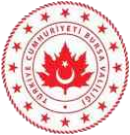 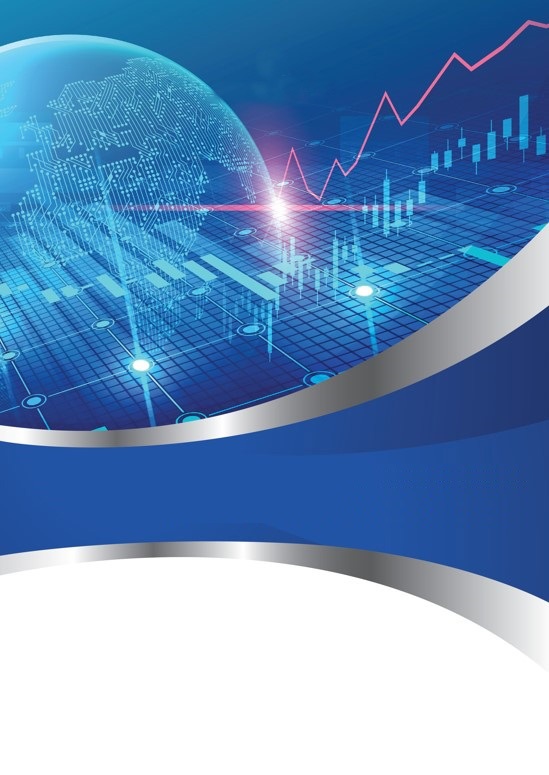 BU RAPOR, 10.07.2018 TARİHLİ VE 30474 SAYILI RESMİ GAZETEDE YAYIMLANAN 1 NO’LU CUMHURBAŞKANLIĞI KARARNAMESİNİN 273.MADDESİNİN 7. FIKRASI GEREĞİNCE HAZIRLANMIŞTIR.İçindekilerGenel Bilgiler										     																							İl Siyasi Haritası (Ek-5/a) 									     2023 Yılı ADNKS Sonuçları    (Ek -5/b)							     Kurum Bilgileri (Ek -5/c)  									     İstatistiki Veriler 										     Bursa İl Emniyet Müdürlüğünün Yatırım ve Faaliyetlerinin Plan-Program Metinlerine Uygunluğu Analizi 	(Ek-5ç)  						   		                				İçişleri BakanlığıBursa İl Emniyet Müdürlüğü Yıllık Yatırım Faaliyetleri İcmal Raporu  (Ek-3)    2023 Yılı Bursa İl Emniyet Müdürlüğü Yatırımları	                        (Ek-3/a)                               31/12/2023 Tarihi İtibariyle YİKOB’a Devredilen İş ve Aktarılan İcmal  Tablosu (Ek-3/b) 										  								31/12/2023 Tarihi İtibariyle 2024 Yılına Devredilen İş ve Ödenek İcmali (Ek-3/b) Faaliyet Değerlendirme Rapor Tablosu (Ek-4)						İl Valisinin Bursa İl Emniyet Müdürlüğüne Kamu Yatırımları ve Stratejik Plan ve Performans Programı Hedeflerine Yönelik Kurumsal Değerlendirmesi   	 I. GENEL BİLGİLERKURUMUN MİSYONU	Hukuk devleti ve insan hakları ilkeleri çerçevesinde, toplumun desteğini alarak, huzur ve güvenliği sağlamak amacıyla suç ve suçlularla mücadele etmek, bireylerin hak ve özgürlüklerini korumak.KURUMUN VİZYONU	Toplumla etkili iletişim ve iş birliği içerisinde suçla etkin mücadele eden profesyonel ve dinamik bir kurum olmak.                                                                              EK - 5/a            İl Siyasi Haritası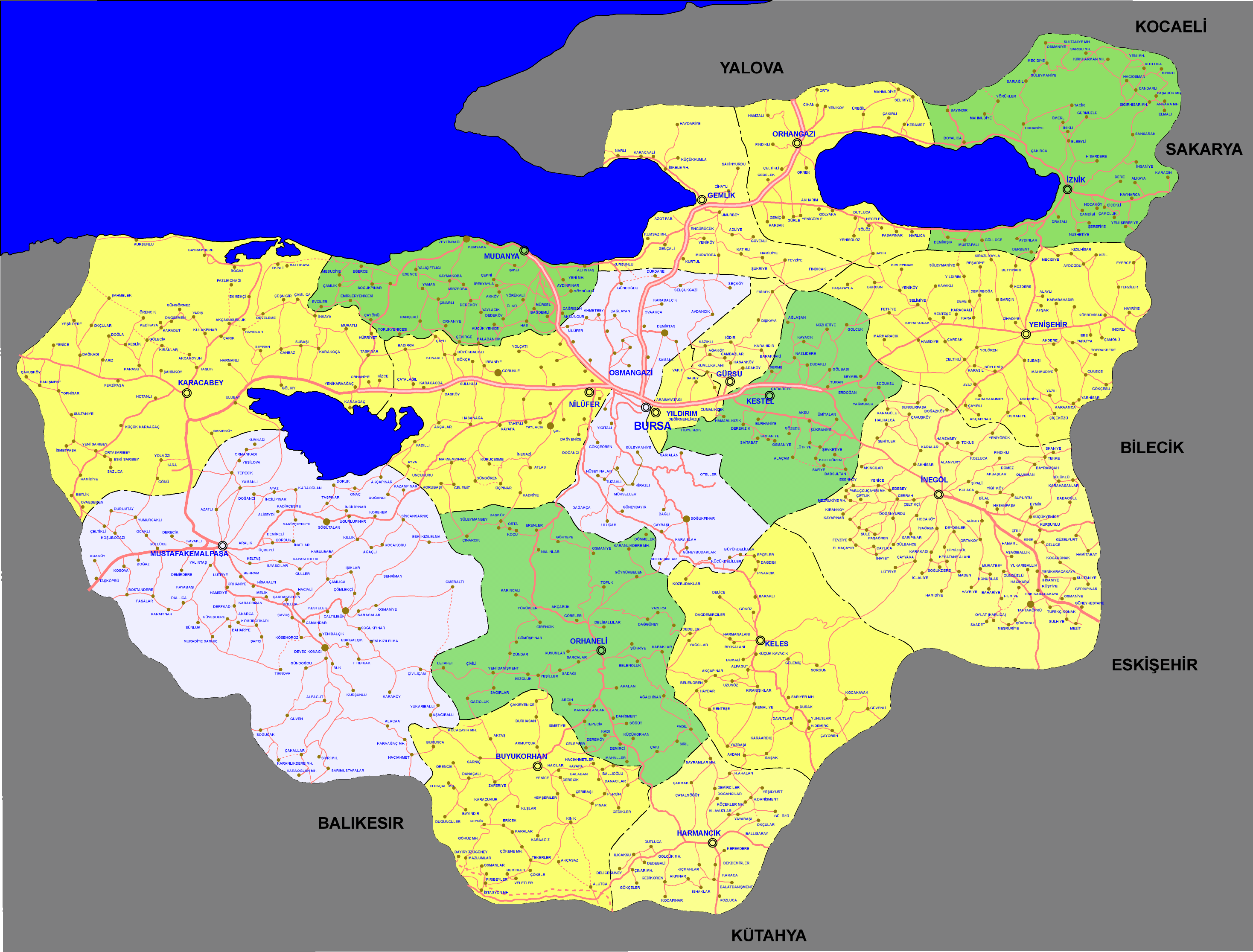 									EK - 5/b		2023 Yılı ADNKS Sonuçları  *6360 sayılı Kanun neticesinde oluşan mahallelerde dahil toplam mahalle sayısı verilecektir.** 2023 ve 2010 yılı nüfus verilerinde “Adrese dayalı Nüfus Kayıt Sistemi” verileri kullanılacak olup 2000 yılı nüfus verisinde “Genel Nüfus Sayımı” verileri kullanılacaktır.					EK – 5/cKurum Bilgileri LOJMANLARHİZMET BİNALARIARAÇ DURUMUPERSONEL DAĞILIMI (KADROLARINA GÖRE)PERSONEL DAĞILIMI (STATÜLERİNE GÖRE)İstatistiki VerilerSUÇLA MÜCADELE KAPSAMINDAKİ VERİLERTRAFİK DURUMU İLE İLGİLİ VERİLERDİĞER VERİLER*Sempozyum,panel,konferans vb.**CİMER ve kurum/kuruluşa verilen dilekçeler. HABERLMEK – 5/çBAKANLIĞIKarayolları 6.Bölge MüdürlüğüII.İÇİŞLERİ  BAKANLIĞIBURSA İL EMNİYET MÜDÜRLÜĞÜNÜN YATIRIM VE FAALİYETLERİNİN PLAN-PROGRAM METİNLERİNE UYGUNLUĞU ANALİZİYatırım İzleme ve Koordinasyon Başkanlığı ile İl Planlama ve Koordinasyon Müdürlüğü tarafından EK – 3 ve EK – 3/a formları koordineli olarak raporlanacak ve bu formlarda yılsonu “İl Koordinasyon Kurulu Toplantısı” verileri dikkate alınacaktır.																		EK – 3YILLIK YATIRIM FAALİYETLERİ İCMAL RAPORU 														                    EK – 3/aEK – 3/b31/12/2023 Tarihi İtibariyle YİKOB’a Devredilen İş ve Aktarılan Ödenek İcmal Tablosu31/12/2023 Tarihi İtibariyle 2024 Yılına Devredilen İş ve Ödenek İcmal TablosuEK – 4FAALİYET DEĞERLENDİRME RAPOR TABLOSUEK – 4FAALİYET DEĞERLENDİRME RAPOR TABLOSUEK – 4FAALİYET DEĞERLENDİRME RAPOR TABLOSUEK – 4FAALİYET DEĞERLENDİRME RAPOR TABLOSUEK – 4FAALİYET DEĞERLENDİRME RAPOR TABLOSUİl Valisinin Bursa İl Emniyet Müdürlüğü Kamu Yatırımları ve Stratejik Plan ve Performans Programı Hedeflerine Yönelik Kurumsal Değerlendirmesi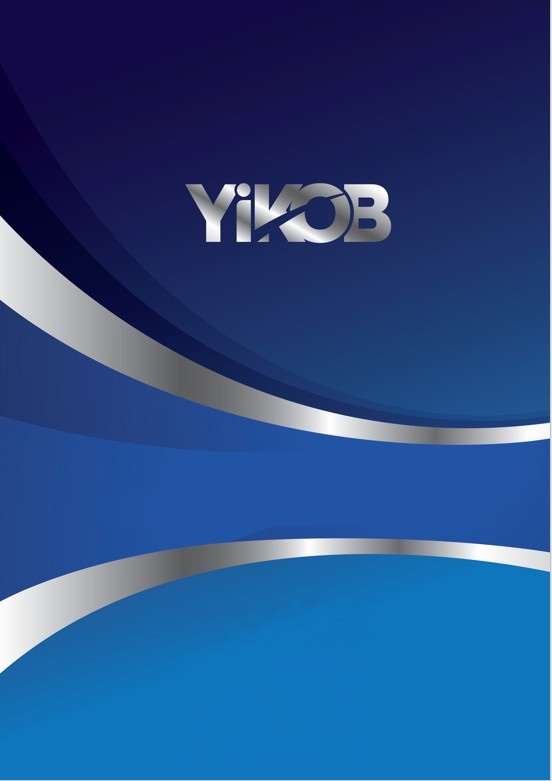 S.NOİLÇE ADIMAHALLE SAYISI*2023
NÜFUS**2010
NÜFUS**2000
NÜFUS**1Büyükorhan2Gemlik3Gürsu4Harmancık5İnegöl6İznik7Karacabey8Keles9Kestel10Mudanya11Mustafakemalpaşa12Nilüfer13Orhaneli14Orhangazi15Osmangazi16Yenişehir17YıldırımTOPLAMTOPLAMKuruma aitLojman Sayısı (adet)Lojman Sayısı (adet)Lojman Sayısı (adet)Lojman Sayısı (adet)Lojman Sayısı (adet)Kuruma aitGörev TahsisliSıra TahsisliHizmet TahsisliŞartlı TahsisliBoş LojmanLojmanlar GENEL TOPLAMBinalar SayısıGüvenlik SektörüUlaştırma SektörüSosyal Tesisler ve Polis evleriKonut İL GENEL TOPLAMAraç CinsiSayısıBinek OtoMinibüsArazi BinekZırhlı Arazi BinekPanelvanKamyonKamyonetKüçük OtobüsBüyük OtobüsMotosikletKurtarıcıZırhlı Su PüskürtücüCenaze Otosu GENEL TOPLAMKadrosuSayısıMemurİşçi (sürekli)Daimi İşçiSözleşmeli Personel (4/B)Hizmet alımı GENEL TOPLAMKadrosuSayısı1.Sınıf Emniyet Müdürü2.Sınıf Emniyet Müdürü3.Sınıf Emniyet Müdürü4.Sınıf Emniyet MüdürüEmniyet AmiriBaş komiserKomiserKomiser YardımcısıBaş polis MemuruPolis MemuruÇarşı ve Mahalle BekçisiBilgisayar İşletmeniV.H.K.İ.MemurMütercimŞoförAvukatPsikologSosyal ÇalışmacıMühendisTeknikerTeknisyenTeknisyen YardımcısıHizmetliAşçıİşçi  (sürekli)Hizmet Alımı GENEL TOPLAMİstatistiki Veriler202120222023Asayiş Suçları Organize Suçlar Narkotik Suçlar Mali Suçlar Kaçakçılık Siber Suçlar  Siyasi Suçlar(Terör Suçları vb.)  Toplumsal Olaylar                                                                     GENEL TOPLAMİstatistiki Veriler202120222023Trafikteki araç sayısı Trafik kaza sayısı Uygulanan ceza sayısı Uygulanan Ceza Tutarı (TL)İstatistiksel Veriler202120222023Bilgilendirme Faaliyetleri Sayısı * (Adet)Kurum/kuruluşa gelen şikayet sayısı **(Adet)BURSA İLİ 2023 YILI BURSA İL EMNİYET MÜDÜRLÜĞÜ KURUMSAL YATIRIM DEĞERLENDİRMESİ (TL)BURSA İLİ 2023 YILI BURSA İL EMNİYET MÜDÜRLÜĞÜ KURUMSAL YATIRIM DEĞERLENDİRMESİ (TL)BURSA İLİ 2023 YILI BURSA İL EMNİYET MÜDÜRLÜĞÜ KURUMSAL YATIRIM DEĞERLENDİRMESİ (TL)Yatırımcı KuruluşYatırımcı KuruluşSektörüSektörüToplam Proje SayısıToplam Proje SayısıToplam Proje Bedeli (TL)Toplam Proje Bedeli (TL)PROJELERDE KULLANILANFİNASMAN KAYNAKLARI2023 Yılı Merkezi Bütçe TahsisiPROJELERDE KULLANILANFİNASMAN KAYNAKLARI2023 Yılı İç Kredi TutarıPROJELERDE KULLANILANFİNASMAN KAYNAKLARI2023 Yılı Dış Kredi TutarıPROJELERDE KULLANILANFİNASMAN KAYNAKLARI2023 Yılı Öz KaynakPROJELERDE KULLANILANFİNASMAN KAYNAKLARI2023 Yılı HibeÖnceki Yıllar Toplam Harcama Tutarı (TL)Önceki Yıllar Toplam Harcama Tutarı (TL)2023 Yıl İçi Harcama (TL)2023 Yıl İçi Harcama (TL)Toplam Harcama (TL)Toplam Harcama (TL)Biten Proje SayısıBiten Proje SayısıDevam Eden Proje SayısıDevam Eden Proje SayısıBaşlanmamış Proje SayısıBaşlanmamış Proje SayısıNakdi Gerçekleşme Oranı (%)Nakdi Gerçekleşme Oranı (%)Bursa İli Bursa İl Emniyet Müdürlüğü 2023 Yılı Yatırımları (TL)Bursa İli Bursa İl Emniyet Müdürlüğü 2023 Yılı Yatırımları (TL)Bursa İli Bursa İl Emniyet Müdürlüğü 2023 Yılı Yatırımları (TL)Bursa İli Bursa İl Emniyet Müdürlüğü 2023 Yılı Yatırımları (TL)Bursa İli Bursa İl Emniyet Müdürlüğü 2023 Yılı Yatırımları (TL)Bursa İli Bursa İl Emniyet Müdürlüğü 2023 Yılı Yatırımları (TL)Bursa İli Bursa İl Emniyet Müdürlüğü 2023 Yılı Yatırımları (TL)Bursa İli Bursa İl Emniyet Müdürlüğü 2023 Yılı Yatırımları (TL)Bursa İli Bursa İl Emniyet Müdürlüğü 2023 Yılı Yatırımları (TL)Proje AdıProje Başlama YılıProje TutarıÖnceki Yıllar Harcaması2023 Yılı Ödeneği2023 Yılı Aktarılan Ödenek2023 Yılı HarcamasıFiziki Gerçekleşme (%)Nakdi Gerçekleşme (%)  TOPLAMİçişleri Bakanlığı / Bursa İliİçişleri Bakanlığı / Bursa İliİçişleri Bakanlığı / Bursa İliİçişleri Bakanlığı / Bursa İliİçişleri Bakanlığı / Bursa İliİçişleri Bakanlığı / Bursa İliİçişleri Bakanlığı / Bursa İliNOBirimiBaşlanmamış Proje SayısıBaşlanmamış Proje Ödenek ToplamıDevam Eden Proje SayısıDevam Eden Proje Ödenek ToplamıMerkez Saymanlık Hesabına Aktarılan Tutar1TOPLAMTOPLAMİçişleri Bakanlığı / Bursa İliİçişleri Bakanlığı / Bursa İliİçişleri Bakanlığı / Bursa İliİçişleri Bakanlığı / Bursa İliİçişleri Bakanlığı / Bursa İliİçişleri Bakanlığı / Bursa İliİçişleri Bakanlığı / Bursa İliNOBirimi2023 Yılı Toplam Proje Sayısı2023 Yılı Proje Ödenek Toplamı2023 Yılı Biten Proje Sayısı2024 Yılında Devam Eden Proje Sayısı2024 Yılına Devreden Ödenek Toplamı1TOPLAMTOPLAMDeğerlendirme Raporuna Konu Birim: Değerlendirme Raporuna Konu Birim: Değerlendirme Raporuna Konu Birim: Değerlendirme Raporuna Konu Birim: Değerlendirme Raporuna Konu Birim: Değerlendirme Raporuna Konu Birim: Değerlendirme Raporuna Konu Birim: Değerlendirme Raporuna Konu Birim: Değerlendirme Raporuna Konu Birim: Bursa İl Emniyet MüdürlüğüBursa İl Emniyet MüdürlüğüBursa İl Emniyet MüdürlüğüBursa İl Emniyet MüdürlüğüBursa İl Emniyet MüdürlüğüBursa İl Emniyet MüdürlüğüBursa İl Emniyet MüdürlüğüBursa İl Emniyet MüdürlüğüBursa İl Emniyet MüdürlüğüBursa İl Emniyet MüdürlüğüDeğerlendirmeye Konu Stratejik Plan ve Performans Programı:Değerlendirmeye Konu Stratejik Plan ve Performans Programı:Değerlendirmeye Konu Stratejik Plan ve Performans Programı:Değerlendirmeye Konu Stratejik Plan ve Performans Programı:Değerlendirmeye Konu Stratejik Plan ve Performans Programı:Değerlendirmeye Konu Stratejik Plan ve Performans Programı:Değerlendirmeye Konu Stratejik Plan ve Performans Programı:Değerlendirmeye Konu Stratejik Plan ve Performans Programı:Değerlendirmeye Konu Stratejik Plan ve Performans Programı:Emniyet Genel Müdürlüğü’nün2019-2023 Stratejik Planı2023 Yılı Performans ProgramıEmniyet Genel Müdürlüğü’nün2019-2023 Stratejik Planı2023 Yılı Performans ProgramıEmniyet Genel Müdürlüğü’nün2019-2023 Stratejik Planı2023 Yılı Performans ProgramıEmniyet Genel Müdürlüğü’nün2019-2023 Stratejik Planı2023 Yılı Performans ProgramıEmniyet Genel Müdürlüğü’nün2019-2023 Stratejik Planı2023 Yılı Performans ProgramıEmniyet Genel Müdürlüğü’nün2019-2023 Stratejik Planı2023 Yılı Performans ProgramıEmniyet Genel Müdürlüğü’nün2019-2023 Stratejik Planı2023 Yılı Performans ProgramıEmniyet Genel Müdürlüğü’nün2019-2023 Stratejik Planı2023 Yılı Performans ProgramıEmniyet Genel Müdürlüğü’nün2019-2023 Stratejik Planı2023 Yılı Performans ProgramıEmniyet Genel Müdürlüğü’nün2019-2023 Stratejik Planı2023 Yılı Performans ProgramıStratejik Plan Nicel VerilerTema (Varsa)--Stratejik AmaçStratejik Amaç55HedefHedefHedef23Strateji (Varsa)Strateji (Varsa)Strateji (Varsa)----Performans GöstergesiPerformans Göstergesi--Performans Prog. Nicel VerilerProgram44Alt ProgramAlt Program55FaaliyetFaaliyetFaaliyetFaaliyet13Performans GöstergesiPerformans GöstergesiPerformans GöstergesiPerformans Göstergesi1616ProgramBAĞIMLILIKLA MÜCADELEBAĞIMLILIKLA MÜCADELEBAĞIMLILIKLA MÜCADELEBAĞIMLILIKLA MÜCADELEBAĞIMLILIKLA MÜCADELEBAĞIMLILIKLA MÜCADELEBAĞIMLILIKLA MÜCADELEBAĞIMLILIKLA MÜCADELEBAĞIMLILIKLA MÜCADELEBAĞIMLILIKLA MÜCADELEBAĞIMLILIKLA MÜCADELEBAĞIMLILIKLA MÜCADELEBAĞIMLILIKLA MÜCADELEBAĞIMLILIKLA MÜCADELEBAĞIMLILIKLA MÜCADELEBAĞIMLILIKLA MÜCADELEBAĞIMLILIKLA MÜCADELEBAĞIMLILIKLA MÜCADELEAlt Program adı / HedefiNARKOTİK SUÇLARLA MÜCADELEUyuşturucu madde imal, temin ve kullanımına yönelik denetim ve operasyonların artırılarak uyuşturucu maddeye erişimin kısıtlanması.NARKOTİK SUÇLARLA MÜCADELEUyuşturucu madde imal, temin ve kullanımına yönelik denetim ve operasyonların artırılarak uyuşturucu maddeye erişimin kısıtlanması.NARKOTİK SUÇLARLA MÜCADELEUyuşturucu madde imal, temin ve kullanımına yönelik denetim ve operasyonların artırılarak uyuşturucu maddeye erişimin kısıtlanması.NARKOTİK SUÇLARLA MÜCADELEUyuşturucu madde imal, temin ve kullanımına yönelik denetim ve operasyonların artırılarak uyuşturucu maddeye erişimin kısıtlanması.NARKOTİK SUÇLARLA MÜCADELEUyuşturucu madde imal, temin ve kullanımına yönelik denetim ve operasyonların artırılarak uyuşturucu maddeye erişimin kısıtlanması.NARKOTİK SUÇLARLA MÜCADELEUyuşturucu madde imal, temin ve kullanımına yönelik denetim ve operasyonların artırılarak uyuşturucu maddeye erişimin kısıtlanması.NARKOTİK SUÇLARLA MÜCADELEUyuşturucu madde imal, temin ve kullanımına yönelik denetim ve operasyonların artırılarak uyuşturucu maddeye erişimin kısıtlanması.NARKOTİK SUÇLARLA MÜCADELEUyuşturucu madde imal, temin ve kullanımına yönelik denetim ve operasyonların artırılarak uyuşturucu maddeye erişimin kısıtlanması.NARKOTİK SUÇLARLA MÜCADELEUyuşturucu madde imal, temin ve kullanımına yönelik denetim ve operasyonların artırılarak uyuşturucu maddeye erişimin kısıtlanması.NARKOTİK SUÇLARLA MÜCADELEUyuşturucu madde imal, temin ve kullanımına yönelik denetim ve operasyonların artırılarak uyuşturucu maddeye erişimin kısıtlanması.NARKOTİK SUÇLARLA MÜCADELEUyuşturucu madde imal, temin ve kullanımına yönelik denetim ve operasyonların artırılarak uyuşturucu maddeye erişimin kısıtlanması.NARKOTİK SUÇLARLA MÜCADELEUyuşturucu madde imal, temin ve kullanımına yönelik denetim ve operasyonların artırılarak uyuşturucu maddeye erişimin kısıtlanması.NARKOTİK SUÇLARLA MÜCADELEUyuşturucu madde imal, temin ve kullanımına yönelik denetim ve operasyonların artırılarak uyuşturucu maddeye erişimin kısıtlanması.NARKOTİK SUÇLARLA MÜCADELEUyuşturucu madde imal, temin ve kullanımına yönelik denetim ve operasyonların artırılarak uyuşturucu maddeye erişimin kısıtlanması.NARKOTİK SUÇLARLA MÜCADELEUyuşturucu madde imal, temin ve kullanımına yönelik denetim ve operasyonların artırılarak uyuşturucu maddeye erişimin kısıtlanması.NARKOTİK SUÇLARLA MÜCADELEUyuşturucu madde imal, temin ve kullanımına yönelik denetim ve operasyonların artırılarak uyuşturucu maddeye erişimin kısıtlanması.NARKOTİK SUÇLARLA MÜCADELEUyuşturucu madde imal, temin ve kullanımına yönelik denetim ve operasyonların artırılarak uyuşturucu maddeye erişimin kısıtlanması.NARKOTİK SUÇLARLA MÜCADELEUyuşturucu madde imal, temin ve kullanımına yönelik denetim ve operasyonların artırılarak uyuşturucu maddeye erişimin kısıtlanması.Performans GöstergesiPG1-Uyuşturucuyla mücadele kapsamında gerçekleştirilecek operasyon sayısı (Sayı)(158.376)PG2-Narkorehber kapsamında uyuşturucuyla mücadelede farkındalığın artırılmasına yönelik ulaşılacak kişi sayısı (Sayı)(500.000)PG1-Uyuşturucuyla mücadele kapsamında gerçekleştirilecek operasyon sayısı (Sayı)(158.376)PG2-Narkorehber kapsamında uyuşturucuyla mücadelede farkındalığın artırılmasına yönelik ulaşılacak kişi sayısı (Sayı)(500.000)PG1-Uyuşturucuyla mücadele kapsamında gerçekleştirilecek operasyon sayısı (Sayı)(158.376)PG2-Narkorehber kapsamında uyuşturucuyla mücadelede farkındalığın artırılmasına yönelik ulaşılacak kişi sayısı (Sayı)(500.000)PG1-Uyuşturucuyla mücadele kapsamında gerçekleştirilecek operasyon sayısı (Sayı)(158.376)PG2-Narkorehber kapsamında uyuşturucuyla mücadelede farkındalığın artırılmasına yönelik ulaşılacak kişi sayısı (Sayı)(500.000)PG1-Uyuşturucuyla mücadele kapsamında gerçekleştirilecek operasyon sayısı (Sayı)(158.376)PG2-Narkorehber kapsamında uyuşturucuyla mücadelede farkındalığın artırılmasına yönelik ulaşılacak kişi sayısı (Sayı)(500.000)PG1-Uyuşturucuyla mücadele kapsamında gerçekleştirilecek operasyon sayısı (Sayı)(158.376)PG2-Narkorehber kapsamında uyuşturucuyla mücadelede farkındalığın artırılmasına yönelik ulaşılacak kişi sayısı (Sayı)(500.000)PG1-Uyuşturucuyla mücadele kapsamında gerçekleştirilecek operasyon sayısı (Sayı)(158.376)PG2-Narkorehber kapsamında uyuşturucuyla mücadelede farkındalığın artırılmasına yönelik ulaşılacak kişi sayısı (Sayı)(500.000)PG1-Uyuşturucuyla mücadele kapsamında gerçekleştirilecek operasyon sayısı (Sayı)(158.376)PG2-Narkorehber kapsamında uyuşturucuyla mücadelede farkındalığın artırılmasına yönelik ulaşılacak kişi sayısı (Sayı)(500.000)PG1-Uyuşturucuyla mücadele kapsamında gerçekleştirilecek operasyon sayısı (Sayı)(158.376)PG2-Narkorehber kapsamında uyuşturucuyla mücadelede farkındalığın artırılmasına yönelik ulaşılacak kişi sayısı (Sayı)(500.000)PG1-Uyuşturucuyla mücadele kapsamında gerçekleştirilecek operasyon sayısı (Sayı)(158.376)PG2-Narkorehber kapsamında uyuşturucuyla mücadelede farkındalığın artırılmasına yönelik ulaşılacak kişi sayısı (Sayı)(500.000)PG1-Uyuşturucuyla mücadele kapsamında gerçekleştirilecek operasyon sayısı (Sayı)(158.376)PG2-Narkorehber kapsamında uyuşturucuyla mücadelede farkındalığın artırılmasına yönelik ulaşılacak kişi sayısı (Sayı)(500.000)PG1-Uyuşturucuyla mücadele kapsamında gerçekleştirilecek operasyon sayısı (Sayı)(158.376)PG2-Narkorehber kapsamında uyuşturucuyla mücadelede farkındalığın artırılmasına yönelik ulaşılacak kişi sayısı (Sayı)(500.000)PG1-Uyuşturucuyla mücadele kapsamında gerçekleştirilecek operasyon sayısı (Sayı)(158.376)PG2-Narkorehber kapsamında uyuşturucuyla mücadelede farkındalığın artırılmasına yönelik ulaşılacak kişi sayısı (Sayı)(500.000)PG1-Uyuşturucuyla mücadele kapsamında gerçekleştirilecek operasyon sayısı (Sayı)(158.376)PG2-Narkorehber kapsamında uyuşturucuyla mücadelede farkındalığın artırılmasına yönelik ulaşılacak kişi sayısı (Sayı)(500.000)PG1-Uyuşturucuyla mücadele kapsamında gerçekleştirilecek operasyon sayısı (Sayı)(158.376)PG2-Narkorehber kapsamında uyuşturucuyla mücadelede farkındalığın artırılmasına yönelik ulaşılacak kişi sayısı (Sayı)(500.000)PG1-Uyuşturucuyla mücadele kapsamında gerçekleştirilecek operasyon sayısı (Sayı)(158.376)PG2-Narkorehber kapsamında uyuşturucuyla mücadelede farkındalığın artırılmasına yönelik ulaşılacak kişi sayısı (Sayı)(500.000)PG1-Uyuşturucuyla mücadele kapsamında gerçekleştirilecek operasyon sayısı (Sayı)(158.376)PG2-Narkorehber kapsamında uyuşturucuyla mücadelede farkındalığın artırılmasına yönelik ulaşılacak kişi sayısı (Sayı)(500.000)PG1-Uyuşturucuyla mücadele kapsamında gerçekleştirilecek operasyon sayısı (Sayı)(158.376)PG2-Narkorehber kapsamında uyuşturucuyla mücadelede farkındalığın artırılmasına yönelik ulaşılacak kişi sayısı (Sayı)(500.000)FaaliyetF1- Narkotik Suçlarla Mücadele FaaliyetlerF1- Narkotik Suçlarla Mücadele FaaliyetlerF1- Narkotik Suçlarla Mücadele FaaliyetlerF1- Narkotik Suçlarla Mücadele FaaliyetlerF1- Narkotik Suçlarla Mücadele FaaliyetlerF1- Narkotik Suçlarla Mücadele FaaliyetlerF1- Narkotik Suçlarla Mücadele FaaliyetlerF1- Narkotik Suçlarla Mücadele FaaliyetlerF1- Narkotik Suçlarla Mücadele FaaliyetlerF1- Narkotik Suçlarla Mücadele FaaliyetlerF1- Narkotik Suçlarla Mücadele FaaliyetlerF1- Narkotik Suçlarla Mücadele FaaliyetlerF1- Narkotik Suçlarla Mücadele FaaliyetlerF1- Narkotik Suçlarla Mücadele FaaliyetlerF1- Narkotik Suçlarla Mücadele FaaliyetlerF1- Narkotik Suçlarla Mücadele FaaliyetlerF1- Narkotik Suçlarla Mücadele FaaliyetlerF1- Narkotik Suçlarla Mücadele FaaliyetlerPerformans Göstergesi Gerçekleşme Durumu (İl Düzeyinde)Performans Göstergesi Gerçekleşme Durumu (İl Düzeyinde)Performans Göstergesi Gerçekleşme Durumu (İl Düzeyinde)Performans Göstergesi Gerçekleşme Durumu (İl Düzeyinde)Performans Göstergesi Gerçekleşme Durumu (İl Düzeyinde)Performans Göstergesi Gerçekleşme Durumu (İl Düzeyinde)Performans Göstergesi Gerçekleşme Durumu (İl Düzeyinde)Performans Göstergesi Gerçekleşme Durumu (İl Düzeyinde)Performans Göstergesi Gerçekleşme Durumu (İl Düzeyinde)Performans Göstergesi Gerçekleşme Durumu (İl Düzeyinde)Performans Göstergesi Gerçekleşme Durumu (İl Düzeyinde)Performans Göstergesi Gerçekleşme Durumu (İl Düzeyinde)Performans Göstergesi Gerçekleşme Durumu (İl Düzeyinde)Performans Göstergesi Gerçekleşme Durumu (İl Düzeyinde)Performans Göstergesi Gerçekleşme Durumu (İl Düzeyinde)Performans Göstergesi Gerçekleşme Durumu (İl Düzeyinde)Performans Göstergesi Gerçekleşme Durumu (İl Düzeyinde)Performans Göstergesi Gerçekleşme Durumu (İl Düzeyinde)Performans Göstergesi Gerçekleşme Durumu (İl Düzeyinde)PG1PG2Yürütülen Faaliyetlere İlişkin Bilgi(İl Düzeyinde)Yürütülen Faaliyetlere İlişkin Bilgi(İl Düzeyinde)Yürütülen Faaliyetlere İlişkin Bilgi(İl Düzeyinde)Yürütülen Faaliyetlere İlişkin Bilgi(İl Düzeyinde)Yürütülen Faaliyetlere İlişkin Bilgi(İl Düzeyinde)Yürütülen Faaliyetlere İlişkin Bilgi(İl Düzeyinde)Yürütülen Faaliyetlere İlişkin Bilgi(İl Düzeyinde)Yürütülen Faaliyetlere İlişkin Bilgi(İl Düzeyinde)Yürütülen Faaliyetlere İlişkin Bilgi(İl Düzeyinde)Yürütülen Faaliyetlere İlişkin Bilgi(İl Düzeyinde)Yürütülen Faaliyetlere İlişkin Bilgi(İl Düzeyinde)Yürütülen Faaliyetlere İlişkin Bilgi(İl Düzeyinde)Yürütülen Faaliyetlere İlişkin Bilgi(İl Düzeyinde)Yürütülen Faaliyetlere İlişkin Bilgi(İl Düzeyinde)Yürütülen Faaliyetlere İlişkin Bilgi(İl Düzeyinde)Ödenek ve Harcama Durumu (TL)Ödenek ve Harcama Durumu (TL)Ödenek ve Harcama Durumu (TL)Ödenek ve Harcama Durumu (TL)F1Ödenek:  Harcama:  Ödenek:  Harcama:  Ödenek:  Harcama:  Ödenek:  Harcama:  Değerlendirme Raporuna Konu Birim: Değerlendirme Raporuna Konu Birim: Değerlendirme Raporuna Konu Birim: Değerlendirme Raporuna Konu Birim: Değerlendirme Raporuna Konu Birim: Değerlendirme Raporuna Konu Birim: Değerlendirme Raporuna Konu Birim: Değerlendirme Raporuna Konu Birim: Değerlendirme Raporuna Konu Birim: Bursa İl Emniyet MüdürlüğüBursa İl Emniyet MüdürlüğüBursa İl Emniyet MüdürlüğüBursa İl Emniyet MüdürlüğüBursa İl Emniyet MüdürlüğüBursa İl Emniyet MüdürlüğüBursa İl Emniyet MüdürlüğüBursa İl Emniyet MüdürlüğüBursa İl Emniyet MüdürlüğüBursa İl Emniyet MüdürlüğüDeğerlendirmeye Konu Stratejik Plan ve Performans Programı:Değerlendirmeye Konu Stratejik Plan ve Performans Programı:Değerlendirmeye Konu Stratejik Plan ve Performans Programı:Değerlendirmeye Konu Stratejik Plan ve Performans Programı:Değerlendirmeye Konu Stratejik Plan ve Performans Programı:Değerlendirmeye Konu Stratejik Plan ve Performans Programı:Değerlendirmeye Konu Stratejik Plan ve Performans Programı:Değerlendirmeye Konu Stratejik Plan ve Performans Programı:Değerlendirmeye Konu Stratejik Plan ve Performans Programı:Emniyet Genel Müdürlüğü’nün2019-2023 Stratejik Planı2023 Yılı Performans ProgramıEmniyet Genel Müdürlüğü’nün2019-2023 Stratejik Planı2023 Yılı Performans ProgramıEmniyet Genel Müdürlüğü’nün2019-2023 Stratejik Planı2023 Yılı Performans ProgramıEmniyet Genel Müdürlüğü’nün2019-2023 Stratejik Planı2023 Yılı Performans ProgramıEmniyet Genel Müdürlüğü’nün2019-2023 Stratejik Planı2023 Yılı Performans ProgramıEmniyet Genel Müdürlüğü’nün2019-2023 Stratejik Planı2023 Yılı Performans ProgramıEmniyet Genel Müdürlüğü’nün2019-2023 Stratejik Planı2023 Yılı Performans ProgramıEmniyet Genel Müdürlüğü’nün2019-2023 Stratejik Planı2023 Yılı Performans ProgramıEmniyet Genel Müdürlüğü’nün2019-2023 Stratejik Planı2023 Yılı Performans ProgramıEmniyet Genel Müdürlüğü’nün2019-2023 Stratejik Planı2023 Yılı Performans ProgramıStratejik Plan Nicel VerilerTema (Varsa)--Stratejik AmaçStratejik Amaç55HedefHedefHedef23Strateji (Varsa)Strateji (Varsa)Strateji (Varsa)----Performans GöstergesiPerformans Göstergesi--Performans Prog. Nicel VerilerProgram44Alt ProgramAlt Program55FaaliyetFaaliyetFaaliyetFaaliyet13Performans GöstergesiPerformans GöstergesiPerformans GöstergesiPerformans Göstergesi1616ProgramDIŞ POLİTİKADIŞ POLİTİKADIŞ POLİTİKADIŞ POLİTİKADIŞ POLİTİKADIŞ POLİTİKADIŞ POLİTİKADIŞ POLİTİKADIŞ POLİTİKADIŞ POLİTİKADIŞ POLİTİKADIŞ POLİTİKADIŞ POLİTİKADIŞ POLİTİKADIŞ POLİTİKADIŞ POLİTİKADIŞ POLİTİKADIŞ POLİTİKAAlt Program adı / HedefiBARIŞI DESTEKLEME VE KORUMAUluslararası yükümlülükler ve uluslararası politika doğrultusunda yurtdışında gerçekleştirilecek faaliyetler ile barışın yeniden tesisi, korunması ve teknik işbirliğinin sağlanması.BARIŞI DESTEKLEME VE KORUMAUluslararası yükümlülükler ve uluslararası politika doğrultusunda yurtdışında gerçekleştirilecek faaliyetler ile barışın yeniden tesisi, korunması ve teknik işbirliğinin sağlanması.BARIŞI DESTEKLEME VE KORUMAUluslararası yükümlülükler ve uluslararası politika doğrultusunda yurtdışında gerçekleştirilecek faaliyetler ile barışın yeniden tesisi, korunması ve teknik işbirliğinin sağlanması.BARIŞI DESTEKLEME VE KORUMAUluslararası yükümlülükler ve uluslararası politika doğrultusunda yurtdışında gerçekleştirilecek faaliyetler ile barışın yeniden tesisi, korunması ve teknik işbirliğinin sağlanması.BARIŞI DESTEKLEME VE KORUMAUluslararası yükümlülükler ve uluslararası politika doğrultusunda yurtdışında gerçekleştirilecek faaliyetler ile barışın yeniden tesisi, korunması ve teknik işbirliğinin sağlanması.BARIŞI DESTEKLEME VE KORUMAUluslararası yükümlülükler ve uluslararası politika doğrultusunda yurtdışında gerçekleştirilecek faaliyetler ile barışın yeniden tesisi, korunması ve teknik işbirliğinin sağlanması.BARIŞI DESTEKLEME VE KORUMAUluslararası yükümlülükler ve uluslararası politika doğrultusunda yurtdışında gerçekleştirilecek faaliyetler ile barışın yeniden tesisi, korunması ve teknik işbirliğinin sağlanması.BARIŞI DESTEKLEME VE KORUMAUluslararası yükümlülükler ve uluslararası politika doğrultusunda yurtdışında gerçekleştirilecek faaliyetler ile barışın yeniden tesisi, korunması ve teknik işbirliğinin sağlanması.BARIŞI DESTEKLEME VE KORUMAUluslararası yükümlülükler ve uluslararası politika doğrultusunda yurtdışında gerçekleştirilecek faaliyetler ile barışın yeniden tesisi, korunması ve teknik işbirliğinin sağlanması.BARIŞI DESTEKLEME VE KORUMAUluslararası yükümlülükler ve uluslararası politika doğrultusunda yurtdışında gerçekleştirilecek faaliyetler ile barışın yeniden tesisi, korunması ve teknik işbirliğinin sağlanması.BARIŞI DESTEKLEME VE KORUMAUluslararası yükümlülükler ve uluslararası politika doğrultusunda yurtdışında gerçekleştirilecek faaliyetler ile barışın yeniden tesisi, korunması ve teknik işbirliğinin sağlanması.BARIŞI DESTEKLEME VE KORUMAUluslararası yükümlülükler ve uluslararası politika doğrultusunda yurtdışında gerçekleştirilecek faaliyetler ile barışın yeniden tesisi, korunması ve teknik işbirliğinin sağlanması.BARIŞI DESTEKLEME VE KORUMAUluslararası yükümlülükler ve uluslararası politika doğrultusunda yurtdışında gerçekleştirilecek faaliyetler ile barışın yeniden tesisi, korunması ve teknik işbirliğinin sağlanması.BARIŞI DESTEKLEME VE KORUMAUluslararası yükümlülükler ve uluslararası politika doğrultusunda yurtdışında gerçekleştirilecek faaliyetler ile barışın yeniden tesisi, korunması ve teknik işbirliğinin sağlanması.BARIŞI DESTEKLEME VE KORUMAUluslararası yükümlülükler ve uluslararası politika doğrultusunda yurtdışında gerçekleştirilecek faaliyetler ile barışın yeniden tesisi, korunması ve teknik işbirliğinin sağlanması.BARIŞI DESTEKLEME VE KORUMAUluslararası yükümlülükler ve uluslararası politika doğrultusunda yurtdışında gerçekleştirilecek faaliyetler ile barışın yeniden tesisi, korunması ve teknik işbirliğinin sağlanması.BARIŞI DESTEKLEME VE KORUMAUluslararası yükümlülükler ve uluslararası politika doğrultusunda yurtdışında gerçekleştirilecek faaliyetler ile barışın yeniden tesisi, korunması ve teknik işbirliğinin sağlanması.BARIŞI DESTEKLEME VE KORUMAUluslararası yükümlülükler ve uluslararası politika doğrultusunda yurtdışında gerçekleştirilecek faaliyetler ile barışın yeniden tesisi, korunması ve teknik işbirliğinin sağlanması.Performans GöstergesiPG1- Barışı Destekleme ve Koruma Harekatları kapsamındaki ülke sayısı (EGM)(Sayı)(1)PG1- Barışı Destekleme ve Koruma Harekatları kapsamındaki ülke sayısı (EGM)(Sayı)(1)PG1- Barışı Destekleme ve Koruma Harekatları kapsamındaki ülke sayısı (EGM)(Sayı)(1)PG1- Barışı Destekleme ve Koruma Harekatları kapsamındaki ülke sayısı (EGM)(Sayı)(1)PG1- Barışı Destekleme ve Koruma Harekatları kapsamındaki ülke sayısı (EGM)(Sayı)(1)PG1- Barışı Destekleme ve Koruma Harekatları kapsamındaki ülke sayısı (EGM)(Sayı)(1)PG1- Barışı Destekleme ve Koruma Harekatları kapsamındaki ülke sayısı (EGM)(Sayı)(1)PG1- Barışı Destekleme ve Koruma Harekatları kapsamındaki ülke sayısı (EGM)(Sayı)(1)PG1- Barışı Destekleme ve Koruma Harekatları kapsamındaki ülke sayısı (EGM)(Sayı)(1)PG1- Barışı Destekleme ve Koruma Harekatları kapsamındaki ülke sayısı (EGM)(Sayı)(1)PG1- Barışı Destekleme ve Koruma Harekatları kapsamındaki ülke sayısı (EGM)(Sayı)(1)PG1- Barışı Destekleme ve Koruma Harekatları kapsamındaki ülke sayısı (EGM)(Sayı)(1)PG1- Barışı Destekleme ve Koruma Harekatları kapsamındaki ülke sayısı (EGM)(Sayı)(1)PG1- Barışı Destekleme ve Koruma Harekatları kapsamındaki ülke sayısı (EGM)(Sayı)(1)PG1- Barışı Destekleme ve Koruma Harekatları kapsamındaki ülke sayısı (EGM)(Sayı)(1)PG1- Barışı Destekleme ve Koruma Harekatları kapsamındaki ülke sayısı (EGM)(Sayı)(1)PG1- Barışı Destekleme ve Koruma Harekatları kapsamındaki ülke sayısı (EGM)(Sayı)(1)PG1- Barışı Destekleme ve Koruma Harekatları kapsamındaki ülke sayısı (EGM)(Sayı)(1)FaaliyetF1- Barışı Destekleme FaaliyetleriF1- Barışı Destekleme FaaliyetleriF1- Barışı Destekleme FaaliyetleriF1- Barışı Destekleme FaaliyetleriF1- Barışı Destekleme FaaliyetleriF1- Barışı Destekleme FaaliyetleriF1- Barışı Destekleme FaaliyetleriF1- Barışı Destekleme FaaliyetleriF1- Barışı Destekleme FaaliyetleriF1- Barışı Destekleme FaaliyetleriF1- Barışı Destekleme FaaliyetleriF1- Barışı Destekleme FaaliyetleriF1- Barışı Destekleme FaaliyetleriF1- Barışı Destekleme FaaliyetleriF1- Barışı Destekleme FaaliyetleriF1- Barışı Destekleme FaaliyetleriF1- Barışı Destekleme FaaliyetleriF1- Barışı Destekleme FaaliyetleriPerformans Göstergesi Gerçekleşme Durumu (İl Düzeyinde)Performans Göstergesi Gerçekleşme Durumu (İl Düzeyinde)Performans Göstergesi Gerçekleşme Durumu (İl Düzeyinde)Performans Göstergesi Gerçekleşme Durumu (İl Düzeyinde)Performans Göstergesi Gerçekleşme Durumu (İl Düzeyinde)Performans Göstergesi Gerçekleşme Durumu (İl Düzeyinde)Performans Göstergesi Gerçekleşme Durumu (İl Düzeyinde)Performans Göstergesi Gerçekleşme Durumu (İl Düzeyinde)Performans Göstergesi Gerçekleşme Durumu (İl Düzeyinde)Performans Göstergesi Gerçekleşme Durumu (İl Düzeyinde)Performans Göstergesi Gerçekleşme Durumu (İl Düzeyinde)Performans Göstergesi Gerçekleşme Durumu (İl Düzeyinde)Performans Göstergesi Gerçekleşme Durumu (İl Düzeyinde)Performans Göstergesi Gerçekleşme Durumu (İl Düzeyinde)Performans Göstergesi Gerçekleşme Durumu (İl Düzeyinde)Performans Göstergesi Gerçekleşme Durumu (İl Düzeyinde)Performans Göstergesi Gerçekleşme Durumu (İl Düzeyinde)Performans Göstergesi Gerçekleşme Durumu (İl Düzeyinde)Performans Göstergesi Gerçekleşme Durumu (İl Düzeyinde)PG1Yürütülen Faaliyetlere İlişkin Bilgi(İl Düzeyinde)Yürütülen Faaliyetlere İlişkin Bilgi(İl Düzeyinde)Yürütülen Faaliyetlere İlişkin Bilgi(İl Düzeyinde)Yürütülen Faaliyetlere İlişkin Bilgi(İl Düzeyinde)Yürütülen Faaliyetlere İlişkin Bilgi(İl Düzeyinde)Yürütülen Faaliyetlere İlişkin Bilgi(İl Düzeyinde)Yürütülen Faaliyetlere İlişkin Bilgi(İl Düzeyinde)Yürütülen Faaliyetlere İlişkin Bilgi(İl Düzeyinde)Yürütülen Faaliyetlere İlişkin Bilgi(İl Düzeyinde)Yürütülen Faaliyetlere İlişkin Bilgi(İl Düzeyinde)Yürütülen Faaliyetlere İlişkin Bilgi(İl Düzeyinde)Yürütülen Faaliyetlere İlişkin Bilgi(İl Düzeyinde)Yürütülen Faaliyetlere İlişkin Bilgi(İl Düzeyinde)Yürütülen Faaliyetlere İlişkin Bilgi(İl Düzeyinde)Yürütülen Faaliyetlere İlişkin Bilgi(İl Düzeyinde)Ödenek ve Harcama Durumu (TL)Ödenek ve Harcama Durumu (TL)Ödenek ve Harcama Durumu (TL)Ödenek ve Harcama Durumu (TL)F1Ödenek:  Harcama:  Ödenek:  Harcama:  Ödenek:  Harcama:  Ödenek:  Harcama:  Değerlendirme Raporuna Konu Birim: Değerlendirme Raporuna Konu Birim: Değerlendirme Raporuna Konu Birim: Değerlendirme Raporuna Konu Birim: Değerlendirme Raporuna Konu Birim: Değerlendirme Raporuna Konu Birim: Değerlendirme Raporuna Konu Birim: Değerlendirme Raporuna Konu Birim: Değerlendirme Raporuna Konu Birim: Bursa İl Emniyet MüdürlüğüBursa İl Emniyet MüdürlüğüBursa İl Emniyet MüdürlüğüBursa İl Emniyet MüdürlüğüBursa İl Emniyet MüdürlüğüBursa İl Emniyet MüdürlüğüBursa İl Emniyet MüdürlüğüBursa İl Emniyet MüdürlüğüBursa İl Emniyet MüdürlüğüBursa İl Emniyet MüdürlüğüDeğerlendirmeye Konu Stratejik Plan ve Performans Programı:Değerlendirmeye Konu Stratejik Plan ve Performans Programı:Değerlendirmeye Konu Stratejik Plan ve Performans Programı:Değerlendirmeye Konu Stratejik Plan ve Performans Programı:Değerlendirmeye Konu Stratejik Plan ve Performans Programı:Değerlendirmeye Konu Stratejik Plan ve Performans Programı:Değerlendirmeye Konu Stratejik Plan ve Performans Programı:Değerlendirmeye Konu Stratejik Plan ve Performans Programı:Değerlendirmeye Konu Stratejik Plan ve Performans Programı:Emniyet Genel Müdürlüğü’nün2019-2023 Stratejik Planı2023 Yılı Performans ProgramıEmniyet Genel Müdürlüğü’nün2019-2023 Stratejik Planı2023 Yılı Performans ProgramıEmniyet Genel Müdürlüğü’nün2019-2023 Stratejik Planı2023 Yılı Performans ProgramıEmniyet Genel Müdürlüğü’nün2019-2023 Stratejik Planı2023 Yılı Performans ProgramıEmniyet Genel Müdürlüğü’nün2019-2023 Stratejik Planı2023 Yılı Performans ProgramıEmniyet Genel Müdürlüğü’nün2019-2023 Stratejik Planı2023 Yılı Performans ProgramıEmniyet Genel Müdürlüğü’nün2019-2023 Stratejik Planı2023 Yılı Performans ProgramıEmniyet Genel Müdürlüğü’nün2019-2023 Stratejik Planı2023 Yılı Performans ProgramıEmniyet Genel Müdürlüğü’nün2019-2023 Stratejik Planı2023 Yılı Performans ProgramıEmniyet Genel Müdürlüğü’nün2019-2023 Stratejik Planı2023 Yılı Performans ProgramıStratejik Plan Nicel VerilerTema (Varsa)--Stratejik AmaçStratejik Amaç55HedefHedefHedef23Strateji (Varsa)Strateji (Varsa)Strateji (Varsa)----Performans GöstergesiPerformans Göstergesi--Performans Prog. Nicel VerilerProgram44Alt ProgramAlt Program55FaaliyetFaaliyetFaaliyetFaaliyet13Performans GöstergesiPerformans GöstergesiPerformans GöstergesiPerformans Göstergesi1616ProgramDIŞ POLİTİKADIŞ POLİTİKADIŞ POLİTİKADIŞ POLİTİKADIŞ POLİTİKADIŞ POLİTİKADIŞ POLİTİKADIŞ POLİTİKADIŞ POLİTİKADIŞ POLİTİKADIŞ POLİTİKADIŞ POLİTİKADIŞ POLİTİKADIŞ POLİTİKADIŞ POLİTİKADIŞ POLİTİKADIŞ POLİTİKADIŞ POLİTİKAAlt Program adı / HedefiDOST VE MÜTTEFİK ÜLKELERE GÜVENLİK DESTEĞİUluslararası politika doğrultusunda ülke sınırları içinde ve yurtdışında gerçekleştirilecek faaliyetler ile teknik iş birliğinin sağlanması ve tecrübe paylaşımında bulunulması.DOST VE MÜTTEFİK ÜLKELERE GÜVENLİK DESTEĞİUluslararası politika doğrultusunda ülke sınırları içinde ve yurtdışında gerçekleştirilecek faaliyetler ile teknik iş birliğinin sağlanması ve tecrübe paylaşımında bulunulması.DOST VE MÜTTEFİK ÜLKELERE GÜVENLİK DESTEĞİUluslararası politika doğrultusunda ülke sınırları içinde ve yurtdışında gerçekleştirilecek faaliyetler ile teknik iş birliğinin sağlanması ve tecrübe paylaşımında bulunulması.DOST VE MÜTTEFİK ÜLKELERE GÜVENLİK DESTEĞİUluslararası politika doğrultusunda ülke sınırları içinde ve yurtdışında gerçekleştirilecek faaliyetler ile teknik iş birliğinin sağlanması ve tecrübe paylaşımında bulunulması.DOST VE MÜTTEFİK ÜLKELERE GÜVENLİK DESTEĞİUluslararası politika doğrultusunda ülke sınırları içinde ve yurtdışında gerçekleştirilecek faaliyetler ile teknik iş birliğinin sağlanması ve tecrübe paylaşımında bulunulması.DOST VE MÜTTEFİK ÜLKELERE GÜVENLİK DESTEĞİUluslararası politika doğrultusunda ülke sınırları içinde ve yurtdışında gerçekleştirilecek faaliyetler ile teknik iş birliğinin sağlanması ve tecrübe paylaşımında bulunulması.DOST VE MÜTTEFİK ÜLKELERE GÜVENLİK DESTEĞİUluslararası politika doğrultusunda ülke sınırları içinde ve yurtdışında gerçekleştirilecek faaliyetler ile teknik iş birliğinin sağlanması ve tecrübe paylaşımında bulunulması.DOST VE MÜTTEFİK ÜLKELERE GÜVENLİK DESTEĞİUluslararası politika doğrultusunda ülke sınırları içinde ve yurtdışında gerçekleştirilecek faaliyetler ile teknik iş birliğinin sağlanması ve tecrübe paylaşımında bulunulması.DOST VE MÜTTEFİK ÜLKELERE GÜVENLİK DESTEĞİUluslararası politika doğrultusunda ülke sınırları içinde ve yurtdışında gerçekleştirilecek faaliyetler ile teknik iş birliğinin sağlanması ve tecrübe paylaşımında bulunulması.DOST VE MÜTTEFİK ÜLKELERE GÜVENLİK DESTEĞİUluslararası politika doğrultusunda ülke sınırları içinde ve yurtdışında gerçekleştirilecek faaliyetler ile teknik iş birliğinin sağlanması ve tecrübe paylaşımında bulunulması.DOST VE MÜTTEFİK ÜLKELERE GÜVENLİK DESTEĞİUluslararası politika doğrultusunda ülke sınırları içinde ve yurtdışında gerçekleştirilecek faaliyetler ile teknik iş birliğinin sağlanması ve tecrübe paylaşımında bulunulması.DOST VE MÜTTEFİK ÜLKELERE GÜVENLİK DESTEĞİUluslararası politika doğrultusunda ülke sınırları içinde ve yurtdışında gerçekleştirilecek faaliyetler ile teknik iş birliğinin sağlanması ve tecrübe paylaşımında bulunulması.DOST VE MÜTTEFİK ÜLKELERE GÜVENLİK DESTEĞİUluslararası politika doğrultusunda ülke sınırları içinde ve yurtdışında gerçekleştirilecek faaliyetler ile teknik iş birliğinin sağlanması ve tecrübe paylaşımında bulunulması.DOST VE MÜTTEFİK ÜLKELERE GÜVENLİK DESTEĞİUluslararası politika doğrultusunda ülke sınırları içinde ve yurtdışında gerçekleştirilecek faaliyetler ile teknik iş birliğinin sağlanması ve tecrübe paylaşımında bulunulması.DOST VE MÜTTEFİK ÜLKELERE GÜVENLİK DESTEĞİUluslararası politika doğrultusunda ülke sınırları içinde ve yurtdışında gerçekleştirilecek faaliyetler ile teknik iş birliğinin sağlanması ve tecrübe paylaşımında bulunulması.DOST VE MÜTTEFİK ÜLKELERE GÜVENLİK DESTEĞİUluslararası politika doğrultusunda ülke sınırları içinde ve yurtdışında gerçekleştirilecek faaliyetler ile teknik iş birliğinin sağlanması ve tecrübe paylaşımında bulunulması.DOST VE MÜTTEFİK ÜLKELERE GÜVENLİK DESTEĞİUluslararası politika doğrultusunda ülke sınırları içinde ve yurtdışında gerçekleştirilecek faaliyetler ile teknik iş birliğinin sağlanması ve tecrübe paylaşımında bulunulması.DOST VE MÜTTEFİK ÜLKELERE GÜVENLİK DESTEĞİUluslararası politika doğrultusunda ülke sınırları içinde ve yurtdışında gerçekleştirilecek faaliyetler ile teknik iş birliğinin sağlanması ve tecrübe paylaşımında bulunulması.Performans GöstergesiPG1-Eğitim verilecek yabancı kolluk kuvveti personeli sayısı (Sayı)(3.666)PG1-Eğitim verilecek yabancı kolluk kuvveti personeli sayısı (Sayı)(3.666)PG1-Eğitim verilecek yabancı kolluk kuvveti personeli sayısı (Sayı)(3.666)PG1-Eğitim verilecek yabancı kolluk kuvveti personeli sayısı (Sayı)(3.666)PG1-Eğitim verilecek yabancı kolluk kuvveti personeli sayısı (Sayı)(3.666)PG1-Eğitim verilecek yabancı kolluk kuvveti personeli sayısı (Sayı)(3.666)PG1-Eğitim verilecek yabancı kolluk kuvveti personeli sayısı (Sayı)(3.666)PG1-Eğitim verilecek yabancı kolluk kuvveti personeli sayısı (Sayı)(3.666)PG1-Eğitim verilecek yabancı kolluk kuvveti personeli sayısı (Sayı)(3.666)PG1-Eğitim verilecek yabancı kolluk kuvveti personeli sayısı (Sayı)(3.666)PG1-Eğitim verilecek yabancı kolluk kuvveti personeli sayısı (Sayı)(3.666)PG1-Eğitim verilecek yabancı kolluk kuvveti personeli sayısı (Sayı)(3.666)PG1-Eğitim verilecek yabancı kolluk kuvveti personeli sayısı (Sayı)(3.666)PG1-Eğitim verilecek yabancı kolluk kuvveti personeli sayısı (Sayı)(3.666)PG1-Eğitim verilecek yabancı kolluk kuvveti personeli sayısı (Sayı)(3.666)PG1-Eğitim verilecek yabancı kolluk kuvveti personeli sayısı (Sayı)(3.666)PG1-Eğitim verilecek yabancı kolluk kuvveti personeli sayısı (Sayı)(3.666)PG1-Eğitim verilecek yabancı kolluk kuvveti personeli sayısı (Sayı)(3.666)FaaliyetF1-Dost ve Müttefik Ülkelerin Güvenlik Kabiliyetlerinin ArtırılmasıF1-Dost ve Müttefik Ülkelerin Güvenlik Kabiliyetlerinin ArtırılmasıF1-Dost ve Müttefik Ülkelerin Güvenlik Kabiliyetlerinin ArtırılmasıF1-Dost ve Müttefik Ülkelerin Güvenlik Kabiliyetlerinin ArtırılmasıF1-Dost ve Müttefik Ülkelerin Güvenlik Kabiliyetlerinin ArtırılmasıF1-Dost ve Müttefik Ülkelerin Güvenlik Kabiliyetlerinin ArtırılmasıF1-Dost ve Müttefik Ülkelerin Güvenlik Kabiliyetlerinin ArtırılmasıF1-Dost ve Müttefik Ülkelerin Güvenlik Kabiliyetlerinin ArtırılmasıF1-Dost ve Müttefik Ülkelerin Güvenlik Kabiliyetlerinin ArtırılmasıF1-Dost ve Müttefik Ülkelerin Güvenlik Kabiliyetlerinin ArtırılmasıF1-Dost ve Müttefik Ülkelerin Güvenlik Kabiliyetlerinin ArtırılmasıF1-Dost ve Müttefik Ülkelerin Güvenlik Kabiliyetlerinin ArtırılmasıF1-Dost ve Müttefik Ülkelerin Güvenlik Kabiliyetlerinin ArtırılmasıF1-Dost ve Müttefik Ülkelerin Güvenlik Kabiliyetlerinin ArtırılmasıF1-Dost ve Müttefik Ülkelerin Güvenlik Kabiliyetlerinin ArtırılmasıF1-Dost ve Müttefik Ülkelerin Güvenlik Kabiliyetlerinin ArtırılmasıF1-Dost ve Müttefik Ülkelerin Güvenlik Kabiliyetlerinin ArtırılmasıF1-Dost ve Müttefik Ülkelerin Güvenlik Kabiliyetlerinin ArtırılmasıPerformans Göstergesi Gerçekleşme Durumu (İl Düzeyinde)Performans Göstergesi Gerçekleşme Durumu (İl Düzeyinde)Performans Göstergesi Gerçekleşme Durumu (İl Düzeyinde)Performans Göstergesi Gerçekleşme Durumu (İl Düzeyinde)Performans Göstergesi Gerçekleşme Durumu (İl Düzeyinde)Performans Göstergesi Gerçekleşme Durumu (İl Düzeyinde)Performans Göstergesi Gerçekleşme Durumu (İl Düzeyinde)Performans Göstergesi Gerçekleşme Durumu (İl Düzeyinde)Performans Göstergesi Gerçekleşme Durumu (İl Düzeyinde)Performans Göstergesi Gerçekleşme Durumu (İl Düzeyinde)Performans Göstergesi Gerçekleşme Durumu (İl Düzeyinde)Performans Göstergesi Gerçekleşme Durumu (İl Düzeyinde)Performans Göstergesi Gerçekleşme Durumu (İl Düzeyinde)Performans Göstergesi Gerçekleşme Durumu (İl Düzeyinde)Performans Göstergesi Gerçekleşme Durumu (İl Düzeyinde)Performans Göstergesi Gerçekleşme Durumu (İl Düzeyinde)Performans Göstergesi Gerçekleşme Durumu (İl Düzeyinde)Performans Göstergesi Gerçekleşme Durumu (İl Düzeyinde)Performans Göstergesi Gerçekleşme Durumu (İl Düzeyinde)PG1Yürütülen Faaliyetlere İlişkin Bilgi(İl Düzeyinde)Yürütülen Faaliyetlere İlişkin Bilgi(İl Düzeyinde)Yürütülen Faaliyetlere İlişkin Bilgi(İl Düzeyinde)Yürütülen Faaliyetlere İlişkin Bilgi(İl Düzeyinde)Yürütülen Faaliyetlere İlişkin Bilgi(İl Düzeyinde)Yürütülen Faaliyetlere İlişkin Bilgi(İl Düzeyinde)Yürütülen Faaliyetlere İlişkin Bilgi(İl Düzeyinde)Yürütülen Faaliyetlere İlişkin Bilgi(İl Düzeyinde)Yürütülen Faaliyetlere İlişkin Bilgi(İl Düzeyinde)Yürütülen Faaliyetlere İlişkin Bilgi(İl Düzeyinde)Yürütülen Faaliyetlere İlişkin Bilgi(İl Düzeyinde)Yürütülen Faaliyetlere İlişkin Bilgi(İl Düzeyinde)Yürütülen Faaliyetlere İlişkin Bilgi(İl Düzeyinde)Yürütülen Faaliyetlere İlişkin Bilgi(İl Düzeyinde)Yürütülen Faaliyetlere İlişkin Bilgi(İl Düzeyinde)Ödenek ve Harcama Durumu (TL)Ödenek ve Harcama Durumu (TL)Ödenek ve Harcama Durumu (TL)Ödenek ve Harcama Durumu (TL)F1Ödenek:  Harcama:  Ödenek:  Harcama:  Ödenek:  Harcama:  Ödenek:  Harcama:  Değerlendirme Raporuna Konu Birim: Değerlendirme Raporuna Konu Birim: Değerlendirme Raporuna Konu Birim: Değerlendirme Raporuna Konu Birim: Değerlendirme Raporuna Konu Birim: Değerlendirme Raporuna Konu Birim: Değerlendirme Raporuna Konu Birim: Değerlendirme Raporuna Konu Birim: Değerlendirme Raporuna Konu Birim: Bursa İl Emniyet MüdürlüğüBursa İl Emniyet MüdürlüğüBursa İl Emniyet MüdürlüğüBursa İl Emniyet MüdürlüğüBursa İl Emniyet MüdürlüğüBursa İl Emniyet MüdürlüğüBursa İl Emniyet MüdürlüğüBursa İl Emniyet MüdürlüğüBursa İl Emniyet MüdürlüğüBursa İl Emniyet MüdürlüğüDeğerlendirmeye Konu Stratejik Plan ve Performans Programı:Değerlendirmeye Konu Stratejik Plan ve Performans Programı:Değerlendirmeye Konu Stratejik Plan ve Performans Programı:Değerlendirmeye Konu Stratejik Plan ve Performans Programı:Değerlendirmeye Konu Stratejik Plan ve Performans Programı:Değerlendirmeye Konu Stratejik Plan ve Performans Programı:Değerlendirmeye Konu Stratejik Plan ve Performans Programı:Değerlendirmeye Konu Stratejik Plan ve Performans Programı:Değerlendirmeye Konu Stratejik Plan ve Performans Programı:Emniyet Genel Müdürlüğü’nün2019-2023 Stratejik Planı2023 Yılı Performans ProgramıEmniyet Genel Müdürlüğü’nün2019-2023 Stratejik Planı2023 Yılı Performans ProgramıEmniyet Genel Müdürlüğü’nün2019-2023 Stratejik Planı2023 Yılı Performans ProgramıEmniyet Genel Müdürlüğü’nün2019-2023 Stratejik Planı2023 Yılı Performans ProgramıEmniyet Genel Müdürlüğü’nün2019-2023 Stratejik Planı2023 Yılı Performans ProgramıEmniyet Genel Müdürlüğü’nün2019-2023 Stratejik Planı2023 Yılı Performans ProgramıEmniyet Genel Müdürlüğü’nün2019-2023 Stratejik Planı2023 Yılı Performans ProgramıEmniyet Genel Müdürlüğü’nün2019-2023 Stratejik Planı2023 Yılı Performans ProgramıEmniyet Genel Müdürlüğü’nün2019-2023 Stratejik Planı2023 Yılı Performans ProgramıEmniyet Genel Müdürlüğü’nün2019-2023 Stratejik Planı2023 Yılı Performans ProgramıStratejik Plan Nicel VerilerTema (Varsa)--Stratejik AmaçStratejik Amaç55HedefHedefHedef23Strateji (Varsa)Strateji (Varsa)Strateji (Varsa)----Performans GöstergesiPerformans Göstergesi--Performans Prog. Nicel VerilerProgram44Alt ProgramAlt Program55FaaliyetFaaliyetFaaliyetFaaliyet13Performans GöstergesiPerformans GöstergesiPerformans GöstergesiPerformans Göstergesi1616ProgramTOPLUM GÜVENLİĞİTOPLUM GÜVENLİĞİTOPLUM GÜVENLİĞİTOPLUM GÜVENLİĞİTOPLUM GÜVENLİĞİTOPLUM GÜVENLİĞİTOPLUM GÜVENLİĞİTOPLUM GÜVENLİĞİTOPLUM GÜVENLİĞİTOPLUM GÜVENLİĞİTOPLUM GÜVENLİĞİTOPLUM GÜVENLİĞİTOPLUM GÜVENLİĞİTOPLUM GÜVENLİĞİTOPLUM GÜVENLİĞİTOPLUM GÜVENLİĞİTOPLUM GÜVENLİĞİTOPLUM GÜVENLİĞİAlt Program adı / HedefiSUÇUN ÖNLENMESİ VE SUÇLA MÜCADELETüm suçları kapsayacak şekilde suçla mücadele ile suçun ortaya çıkmasını önleyici tedbirlerin alınması.SUÇUN ÖNLENMESİ VE SUÇLA MÜCADELETüm suçları kapsayacak şekilde suçla mücadele ile suçun ortaya çıkmasını önleyici tedbirlerin alınması.SUÇUN ÖNLENMESİ VE SUÇLA MÜCADELETüm suçları kapsayacak şekilde suçla mücadele ile suçun ortaya çıkmasını önleyici tedbirlerin alınması.SUÇUN ÖNLENMESİ VE SUÇLA MÜCADELETüm suçları kapsayacak şekilde suçla mücadele ile suçun ortaya çıkmasını önleyici tedbirlerin alınması.SUÇUN ÖNLENMESİ VE SUÇLA MÜCADELETüm suçları kapsayacak şekilde suçla mücadele ile suçun ortaya çıkmasını önleyici tedbirlerin alınması.SUÇUN ÖNLENMESİ VE SUÇLA MÜCADELETüm suçları kapsayacak şekilde suçla mücadele ile suçun ortaya çıkmasını önleyici tedbirlerin alınması.SUÇUN ÖNLENMESİ VE SUÇLA MÜCADELETüm suçları kapsayacak şekilde suçla mücadele ile suçun ortaya çıkmasını önleyici tedbirlerin alınması.SUÇUN ÖNLENMESİ VE SUÇLA MÜCADELETüm suçları kapsayacak şekilde suçla mücadele ile suçun ortaya çıkmasını önleyici tedbirlerin alınması.SUÇUN ÖNLENMESİ VE SUÇLA MÜCADELETüm suçları kapsayacak şekilde suçla mücadele ile suçun ortaya çıkmasını önleyici tedbirlerin alınması.SUÇUN ÖNLENMESİ VE SUÇLA MÜCADELETüm suçları kapsayacak şekilde suçla mücadele ile suçun ortaya çıkmasını önleyici tedbirlerin alınması.SUÇUN ÖNLENMESİ VE SUÇLA MÜCADELETüm suçları kapsayacak şekilde suçla mücadele ile suçun ortaya çıkmasını önleyici tedbirlerin alınması.SUÇUN ÖNLENMESİ VE SUÇLA MÜCADELETüm suçları kapsayacak şekilde suçla mücadele ile suçun ortaya çıkmasını önleyici tedbirlerin alınması.SUÇUN ÖNLENMESİ VE SUÇLA MÜCADELETüm suçları kapsayacak şekilde suçla mücadele ile suçun ortaya çıkmasını önleyici tedbirlerin alınması.SUÇUN ÖNLENMESİ VE SUÇLA MÜCADELETüm suçları kapsayacak şekilde suçla mücadele ile suçun ortaya çıkmasını önleyici tedbirlerin alınması.SUÇUN ÖNLENMESİ VE SUÇLA MÜCADELETüm suçları kapsayacak şekilde suçla mücadele ile suçun ortaya çıkmasını önleyici tedbirlerin alınması.SUÇUN ÖNLENMESİ VE SUÇLA MÜCADELETüm suçları kapsayacak şekilde suçla mücadele ile suçun ortaya çıkmasını önleyici tedbirlerin alınması.SUÇUN ÖNLENMESİ VE SUÇLA MÜCADELETüm suçları kapsayacak şekilde suçla mücadele ile suçun ortaya çıkmasını önleyici tedbirlerin alınması.SUÇUN ÖNLENMESİ VE SUÇLA MÜCADELETüm suçları kapsayacak şekilde suçla mücadele ile suçun ortaya çıkmasını önleyici tedbirlerin alınması.Performans GöstergesiPG1- Kişilere karşı işlenen suçları aydınlatma oranı (Oran) (% 96,1)PG2- Kişilere karşı suçlarda meydana gelen azalma oranı  (Oran) (% 0,5)PG3- Kent Güvenlik Yönetim Sistemlerinde (KGYS) kurulum, genişleme ve modernizasyon yapılan toplam görüntüleme nokta sayısı (Sayı)(25.700)PG4- Malvarlığına karşı işlenen suçları aydınlatma oranı (Oran) (% 52,2)PG5- Malvarlığına karşı suçlarda meydana gelen azalma oranı (Oran)(% 0,5)PG6- Soruşturmalarda incelemesi tamamlanan dijital materyalin elde edilen toplam materyale oranı (Oran)(% 95)PG7- Terör kaynaklı olay sayısındaki azalma oranı (Oran)(% 10)PG8-Terörle mücadele kapsamında bilinçlendirme faaliyetleri ile ulaşılan kişi sayısı (Sayı)(655.000)PG9- Toplum destekli polislik kapsamında ulaşılacak vatandaş sayısı (Sayı)(2.804.367)PG1- Kişilere karşı işlenen suçları aydınlatma oranı (Oran) (% 96,1)PG2- Kişilere karşı suçlarda meydana gelen azalma oranı  (Oran) (% 0,5)PG3- Kent Güvenlik Yönetim Sistemlerinde (KGYS) kurulum, genişleme ve modernizasyon yapılan toplam görüntüleme nokta sayısı (Sayı)(25.700)PG4- Malvarlığına karşı işlenen suçları aydınlatma oranı (Oran) (% 52,2)PG5- Malvarlığına karşı suçlarda meydana gelen azalma oranı (Oran)(% 0,5)PG6- Soruşturmalarda incelemesi tamamlanan dijital materyalin elde edilen toplam materyale oranı (Oran)(% 95)PG7- Terör kaynaklı olay sayısındaki azalma oranı (Oran)(% 10)PG8-Terörle mücadele kapsamında bilinçlendirme faaliyetleri ile ulaşılan kişi sayısı (Sayı)(655.000)PG9- Toplum destekli polislik kapsamında ulaşılacak vatandaş sayısı (Sayı)(2.804.367)PG1- Kişilere karşı işlenen suçları aydınlatma oranı (Oran) (% 96,1)PG2- Kişilere karşı suçlarda meydana gelen azalma oranı  (Oran) (% 0,5)PG3- Kent Güvenlik Yönetim Sistemlerinde (KGYS) kurulum, genişleme ve modernizasyon yapılan toplam görüntüleme nokta sayısı (Sayı)(25.700)PG4- Malvarlığına karşı işlenen suçları aydınlatma oranı (Oran) (% 52,2)PG5- Malvarlığına karşı suçlarda meydana gelen azalma oranı (Oran)(% 0,5)PG6- Soruşturmalarda incelemesi tamamlanan dijital materyalin elde edilen toplam materyale oranı (Oran)(% 95)PG7- Terör kaynaklı olay sayısındaki azalma oranı (Oran)(% 10)PG8-Terörle mücadele kapsamında bilinçlendirme faaliyetleri ile ulaşılan kişi sayısı (Sayı)(655.000)PG9- Toplum destekli polislik kapsamında ulaşılacak vatandaş sayısı (Sayı)(2.804.367)PG1- Kişilere karşı işlenen suçları aydınlatma oranı (Oran) (% 96,1)PG2- Kişilere karşı suçlarda meydana gelen azalma oranı  (Oran) (% 0,5)PG3- Kent Güvenlik Yönetim Sistemlerinde (KGYS) kurulum, genişleme ve modernizasyon yapılan toplam görüntüleme nokta sayısı (Sayı)(25.700)PG4- Malvarlığına karşı işlenen suçları aydınlatma oranı (Oran) (% 52,2)PG5- Malvarlığına karşı suçlarda meydana gelen azalma oranı (Oran)(% 0,5)PG6- Soruşturmalarda incelemesi tamamlanan dijital materyalin elde edilen toplam materyale oranı (Oran)(% 95)PG7- Terör kaynaklı olay sayısındaki azalma oranı (Oran)(% 10)PG8-Terörle mücadele kapsamında bilinçlendirme faaliyetleri ile ulaşılan kişi sayısı (Sayı)(655.000)PG9- Toplum destekli polislik kapsamında ulaşılacak vatandaş sayısı (Sayı)(2.804.367)PG1- Kişilere karşı işlenen suçları aydınlatma oranı (Oran) (% 96,1)PG2- Kişilere karşı suçlarda meydana gelen azalma oranı  (Oran) (% 0,5)PG3- Kent Güvenlik Yönetim Sistemlerinde (KGYS) kurulum, genişleme ve modernizasyon yapılan toplam görüntüleme nokta sayısı (Sayı)(25.700)PG4- Malvarlığına karşı işlenen suçları aydınlatma oranı (Oran) (% 52,2)PG5- Malvarlığına karşı suçlarda meydana gelen azalma oranı (Oran)(% 0,5)PG6- Soruşturmalarda incelemesi tamamlanan dijital materyalin elde edilen toplam materyale oranı (Oran)(% 95)PG7- Terör kaynaklı olay sayısındaki azalma oranı (Oran)(% 10)PG8-Terörle mücadele kapsamında bilinçlendirme faaliyetleri ile ulaşılan kişi sayısı (Sayı)(655.000)PG9- Toplum destekli polislik kapsamında ulaşılacak vatandaş sayısı (Sayı)(2.804.367)PG1- Kişilere karşı işlenen suçları aydınlatma oranı (Oran) (% 96,1)PG2- Kişilere karşı suçlarda meydana gelen azalma oranı  (Oran) (% 0,5)PG3- Kent Güvenlik Yönetim Sistemlerinde (KGYS) kurulum, genişleme ve modernizasyon yapılan toplam görüntüleme nokta sayısı (Sayı)(25.700)PG4- Malvarlığına karşı işlenen suçları aydınlatma oranı (Oran) (% 52,2)PG5- Malvarlığına karşı suçlarda meydana gelen azalma oranı (Oran)(% 0,5)PG6- Soruşturmalarda incelemesi tamamlanan dijital materyalin elde edilen toplam materyale oranı (Oran)(% 95)PG7- Terör kaynaklı olay sayısındaki azalma oranı (Oran)(% 10)PG8-Terörle mücadele kapsamında bilinçlendirme faaliyetleri ile ulaşılan kişi sayısı (Sayı)(655.000)PG9- Toplum destekli polislik kapsamında ulaşılacak vatandaş sayısı (Sayı)(2.804.367)PG1- Kişilere karşı işlenen suçları aydınlatma oranı (Oran) (% 96,1)PG2- Kişilere karşı suçlarda meydana gelen azalma oranı  (Oran) (% 0,5)PG3- Kent Güvenlik Yönetim Sistemlerinde (KGYS) kurulum, genişleme ve modernizasyon yapılan toplam görüntüleme nokta sayısı (Sayı)(25.700)PG4- Malvarlığına karşı işlenen suçları aydınlatma oranı (Oran) (% 52,2)PG5- Malvarlığına karşı suçlarda meydana gelen azalma oranı (Oran)(% 0,5)PG6- Soruşturmalarda incelemesi tamamlanan dijital materyalin elde edilen toplam materyale oranı (Oran)(% 95)PG7- Terör kaynaklı olay sayısındaki azalma oranı (Oran)(% 10)PG8-Terörle mücadele kapsamında bilinçlendirme faaliyetleri ile ulaşılan kişi sayısı (Sayı)(655.000)PG9- Toplum destekli polislik kapsamında ulaşılacak vatandaş sayısı (Sayı)(2.804.367)PG1- Kişilere karşı işlenen suçları aydınlatma oranı (Oran) (% 96,1)PG2- Kişilere karşı suçlarda meydana gelen azalma oranı  (Oran) (% 0,5)PG3- Kent Güvenlik Yönetim Sistemlerinde (KGYS) kurulum, genişleme ve modernizasyon yapılan toplam görüntüleme nokta sayısı (Sayı)(25.700)PG4- Malvarlığına karşı işlenen suçları aydınlatma oranı (Oran) (% 52,2)PG5- Malvarlığına karşı suçlarda meydana gelen azalma oranı (Oran)(% 0,5)PG6- Soruşturmalarda incelemesi tamamlanan dijital materyalin elde edilen toplam materyale oranı (Oran)(% 95)PG7- Terör kaynaklı olay sayısındaki azalma oranı (Oran)(% 10)PG8-Terörle mücadele kapsamında bilinçlendirme faaliyetleri ile ulaşılan kişi sayısı (Sayı)(655.000)PG9- Toplum destekli polislik kapsamında ulaşılacak vatandaş sayısı (Sayı)(2.804.367)PG1- Kişilere karşı işlenen suçları aydınlatma oranı (Oran) (% 96,1)PG2- Kişilere karşı suçlarda meydana gelen azalma oranı  (Oran) (% 0,5)PG3- Kent Güvenlik Yönetim Sistemlerinde (KGYS) kurulum, genişleme ve modernizasyon yapılan toplam görüntüleme nokta sayısı (Sayı)(25.700)PG4- Malvarlığına karşı işlenen suçları aydınlatma oranı (Oran) (% 52,2)PG5- Malvarlığına karşı suçlarda meydana gelen azalma oranı (Oran)(% 0,5)PG6- Soruşturmalarda incelemesi tamamlanan dijital materyalin elde edilen toplam materyale oranı (Oran)(% 95)PG7- Terör kaynaklı olay sayısındaki azalma oranı (Oran)(% 10)PG8-Terörle mücadele kapsamında bilinçlendirme faaliyetleri ile ulaşılan kişi sayısı (Sayı)(655.000)PG9- Toplum destekli polislik kapsamında ulaşılacak vatandaş sayısı (Sayı)(2.804.367)PG1- Kişilere karşı işlenen suçları aydınlatma oranı (Oran) (% 96,1)PG2- Kişilere karşı suçlarda meydana gelen azalma oranı  (Oran) (% 0,5)PG3- Kent Güvenlik Yönetim Sistemlerinde (KGYS) kurulum, genişleme ve modernizasyon yapılan toplam görüntüleme nokta sayısı (Sayı)(25.700)PG4- Malvarlığına karşı işlenen suçları aydınlatma oranı (Oran) (% 52,2)PG5- Malvarlığına karşı suçlarda meydana gelen azalma oranı (Oran)(% 0,5)PG6- Soruşturmalarda incelemesi tamamlanan dijital materyalin elde edilen toplam materyale oranı (Oran)(% 95)PG7- Terör kaynaklı olay sayısındaki azalma oranı (Oran)(% 10)PG8-Terörle mücadele kapsamında bilinçlendirme faaliyetleri ile ulaşılan kişi sayısı (Sayı)(655.000)PG9- Toplum destekli polislik kapsamında ulaşılacak vatandaş sayısı (Sayı)(2.804.367)PG1- Kişilere karşı işlenen suçları aydınlatma oranı (Oran) (% 96,1)PG2- Kişilere karşı suçlarda meydana gelen azalma oranı  (Oran) (% 0,5)PG3- Kent Güvenlik Yönetim Sistemlerinde (KGYS) kurulum, genişleme ve modernizasyon yapılan toplam görüntüleme nokta sayısı (Sayı)(25.700)PG4- Malvarlığına karşı işlenen suçları aydınlatma oranı (Oran) (% 52,2)PG5- Malvarlığına karşı suçlarda meydana gelen azalma oranı (Oran)(% 0,5)PG6- Soruşturmalarda incelemesi tamamlanan dijital materyalin elde edilen toplam materyale oranı (Oran)(% 95)PG7- Terör kaynaklı olay sayısındaki azalma oranı (Oran)(% 10)PG8-Terörle mücadele kapsamında bilinçlendirme faaliyetleri ile ulaşılan kişi sayısı (Sayı)(655.000)PG9- Toplum destekli polislik kapsamında ulaşılacak vatandaş sayısı (Sayı)(2.804.367)PG1- Kişilere karşı işlenen suçları aydınlatma oranı (Oran) (% 96,1)PG2- Kişilere karşı suçlarda meydana gelen azalma oranı  (Oran) (% 0,5)PG3- Kent Güvenlik Yönetim Sistemlerinde (KGYS) kurulum, genişleme ve modernizasyon yapılan toplam görüntüleme nokta sayısı (Sayı)(25.700)PG4- Malvarlığına karşı işlenen suçları aydınlatma oranı (Oran) (% 52,2)PG5- Malvarlığına karşı suçlarda meydana gelen azalma oranı (Oran)(% 0,5)PG6- Soruşturmalarda incelemesi tamamlanan dijital materyalin elde edilen toplam materyale oranı (Oran)(% 95)PG7- Terör kaynaklı olay sayısındaki azalma oranı (Oran)(% 10)PG8-Terörle mücadele kapsamında bilinçlendirme faaliyetleri ile ulaşılan kişi sayısı (Sayı)(655.000)PG9- Toplum destekli polislik kapsamında ulaşılacak vatandaş sayısı (Sayı)(2.804.367)PG1- Kişilere karşı işlenen suçları aydınlatma oranı (Oran) (% 96,1)PG2- Kişilere karşı suçlarda meydana gelen azalma oranı  (Oran) (% 0,5)PG3- Kent Güvenlik Yönetim Sistemlerinde (KGYS) kurulum, genişleme ve modernizasyon yapılan toplam görüntüleme nokta sayısı (Sayı)(25.700)PG4- Malvarlığına karşı işlenen suçları aydınlatma oranı (Oran) (% 52,2)PG5- Malvarlığına karşı suçlarda meydana gelen azalma oranı (Oran)(% 0,5)PG6- Soruşturmalarda incelemesi tamamlanan dijital materyalin elde edilen toplam materyale oranı (Oran)(% 95)PG7- Terör kaynaklı olay sayısındaki azalma oranı (Oran)(% 10)PG8-Terörle mücadele kapsamında bilinçlendirme faaliyetleri ile ulaşılan kişi sayısı (Sayı)(655.000)PG9- Toplum destekli polislik kapsamında ulaşılacak vatandaş sayısı (Sayı)(2.804.367)PG1- Kişilere karşı işlenen suçları aydınlatma oranı (Oran) (% 96,1)PG2- Kişilere karşı suçlarda meydana gelen azalma oranı  (Oran) (% 0,5)PG3- Kent Güvenlik Yönetim Sistemlerinde (KGYS) kurulum, genişleme ve modernizasyon yapılan toplam görüntüleme nokta sayısı (Sayı)(25.700)PG4- Malvarlığına karşı işlenen suçları aydınlatma oranı (Oran) (% 52,2)PG5- Malvarlığına karşı suçlarda meydana gelen azalma oranı (Oran)(% 0,5)PG6- Soruşturmalarda incelemesi tamamlanan dijital materyalin elde edilen toplam materyale oranı (Oran)(% 95)PG7- Terör kaynaklı olay sayısındaki azalma oranı (Oran)(% 10)PG8-Terörle mücadele kapsamında bilinçlendirme faaliyetleri ile ulaşılan kişi sayısı (Sayı)(655.000)PG9- Toplum destekli polislik kapsamında ulaşılacak vatandaş sayısı (Sayı)(2.804.367)PG1- Kişilere karşı işlenen suçları aydınlatma oranı (Oran) (% 96,1)PG2- Kişilere karşı suçlarda meydana gelen azalma oranı  (Oran) (% 0,5)PG3- Kent Güvenlik Yönetim Sistemlerinde (KGYS) kurulum, genişleme ve modernizasyon yapılan toplam görüntüleme nokta sayısı (Sayı)(25.700)PG4- Malvarlığına karşı işlenen suçları aydınlatma oranı (Oran) (% 52,2)PG5- Malvarlığına karşı suçlarda meydana gelen azalma oranı (Oran)(% 0,5)PG6- Soruşturmalarda incelemesi tamamlanan dijital materyalin elde edilen toplam materyale oranı (Oran)(% 95)PG7- Terör kaynaklı olay sayısındaki azalma oranı (Oran)(% 10)PG8-Terörle mücadele kapsamında bilinçlendirme faaliyetleri ile ulaşılan kişi sayısı (Sayı)(655.000)PG9- Toplum destekli polislik kapsamında ulaşılacak vatandaş sayısı (Sayı)(2.804.367)PG1- Kişilere karşı işlenen suçları aydınlatma oranı (Oran) (% 96,1)PG2- Kişilere karşı suçlarda meydana gelen azalma oranı  (Oran) (% 0,5)PG3- Kent Güvenlik Yönetim Sistemlerinde (KGYS) kurulum, genişleme ve modernizasyon yapılan toplam görüntüleme nokta sayısı (Sayı)(25.700)PG4- Malvarlığına karşı işlenen suçları aydınlatma oranı (Oran) (% 52,2)PG5- Malvarlığına karşı suçlarda meydana gelen azalma oranı (Oran)(% 0,5)PG6- Soruşturmalarda incelemesi tamamlanan dijital materyalin elde edilen toplam materyale oranı (Oran)(% 95)PG7- Terör kaynaklı olay sayısındaki azalma oranı (Oran)(% 10)PG8-Terörle mücadele kapsamında bilinçlendirme faaliyetleri ile ulaşılan kişi sayısı (Sayı)(655.000)PG9- Toplum destekli polislik kapsamında ulaşılacak vatandaş sayısı (Sayı)(2.804.367)PG1- Kişilere karşı işlenen suçları aydınlatma oranı (Oran) (% 96,1)PG2- Kişilere karşı suçlarda meydana gelen azalma oranı  (Oran) (% 0,5)PG3- Kent Güvenlik Yönetim Sistemlerinde (KGYS) kurulum, genişleme ve modernizasyon yapılan toplam görüntüleme nokta sayısı (Sayı)(25.700)PG4- Malvarlığına karşı işlenen suçları aydınlatma oranı (Oran) (% 52,2)PG5- Malvarlığına karşı suçlarda meydana gelen azalma oranı (Oran)(% 0,5)PG6- Soruşturmalarda incelemesi tamamlanan dijital materyalin elde edilen toplam materyale oranı (Oran)(% 95)PG7- Terör kaynaklı olay sayısındaki azalma oranı (Oran)(% 10)PG8-Terörle mücadele kapsamında bilinçlendirme faaliyetleri ile ulaşılan kişi sayısı (Sayı)(655.000)PG9- Toplum destekli polislik kapsamında ulaşılacak vatandaş sayısı (Sayı)(2.804.367)PG1- Kişilere karşı işlenen suçları aydınlatma oranı (Oran) (% 96,1)PG2- Kişilere karşı suçlarda meydana gelen azalma oranı  (Oran) (% 0,5)PG3- Kent Güvenlik Yönetim Sistemlerinde (KGYS) kurulum, genişleme ve modernizasyon yapılan toplam görüntüleme nokta sayısı (Sayı)(25.700)PG4- Malvarlığına karşı işlenen suçları aydınlatma oranı (Oran) (% 52,2)PG5- Malvarlığına karşı suçlarda meydana gelen azalma oranı (Oran)(% 0,5)PG6- Soruşturmalarda incelemesi tamamlanan dijital materyalin elde edilen toplam materyale oranı (Oran)(% 95)PG7- Terör kaynaklı olay sayısındaki azalma oranı (Oran)(% 10)PG8-Terörle mücadele kapsamında bilinçlendirme faaliyetleri ile ulaşılan kişi sayısı (Sayı)(655.000)PG9- Toplum destekli polislik kapsamında ulaşılacak vatandaş sayısı (Sayı)(2.804.367)FaaliyetF1-EGM Güvenlik Hizmetleri YatırımlarıF2- Kaçakçılık ve Organize Suçlarla MücadeleF3- Kamu Düz. ve Güv. İlişkin Diğer Faaliyet.F4- Koruma FaaliyetleriF5- Polis Yetiş., Eğitim ve Yayın FaaliyetlerF6- Sav. ve Güv. Kabi. İdamesi ve ModerF7- Siber Suçlarla MücadeleF8- Suç Soruşturma ve Önleyici Kolluk Hiz.F9- Terörle MücadeleF1-EGM Güvenlik Hizmetleri YatırımlarıF2- Kaçakçılık ve Organize Suçlarla MücadeleF3- Kamu Düz. ve Güv. İlişkin Diğer Faaliyet.F4- Koruma FaaliyetleriF5- Polis Yetiş., Eğitim ve Yayın FaaliyetlerF6- Sav. ve Güv. Kabi. İdamesi ve ModerF7- Siber Suçlarla MücadeleF8- Suç Soruşturma ve Önleyici Kolluk Hiz.F9- Terörle MücadeleF1-EGM Güvenlik Hizmetleri YatırımlarıF2- Kaçakçılık ve Organize Suçlarla MücadeleF3- Kamu Düz. ve Güv. İlişkin Diğer Faaliyet.F4- Koruma FaaliyetleriF5- Polis Yetiş., Eğitim ve Yayın FaaliyetlerF6- Sav. ve Güv. Kabi. İdamesi ve ModerF7- Siber Suçlarla MücadeleF8- Suç Soruşturma ve Önleyici Kolluk Hiz.F9- Terörle MücadeleF1-EGM Güvenlik Hizmetleri YatırımlarıF2- Kaçakçılık ve Organize Suçlarla MücadeleF3- Kamu Düz. ve Güv. İlişkin Diğer Faaliyet.F4- Koruma FaaliyetleriF5- Polis Yetiş., Eğitim ve Yayın FaaliyetlerF6- Sav. ve Güv. Kabi. İdamesi ve ModerF7- Siber Suçlarla MücadeleF8- Suç Soruşturma ve Önleyici Kolluk Hiz.F9- Terörle MücadeleF1-EGM Güvenlik Hizmetleri YatırımlarıF2- Kaçakçılık ve Organize Suçlarla MücadeleF3- Kamu Düz. ve Güv. İlişkin Diğer Faaliyet.F4- Koruma FaaliyetleriF5- Polis Yetiş., Eğitim ve Yayın FaaliyetlerF6- Sav. ve Güv. Kabi. İdamesi ve ModerF7- Siber Suçlarla MücadeleF8- Suç Soruşturma ve Önleyici Kolluk Hiz.F9- Terörle MücadeleF1-EGM Güvenlik Hizmetleri YatırımlarıF2- Kaçakçılık ve Organize Suçlarla MücadeleF3- Kamu Düz. ve Güv. İlişkin Diğer Faaliyet.F4- Koruma FaaliyetleriF5- Polis Yetiş., Eğitim ve Yayın FaaliyetlerF6- Sav. ve Güv. Kabi. İdamesi ve ModerF7- Siber Suçlarla MücadeleF8- Suç Soruşturma ve Önleyici Kolluk Hiz.F9- Terörle MücadeleF1-EGM Güvenlik Hizmetleri YatırımlarıF2- Kaçakçılık ve Organize Suçlarla MücadeleF3- Kamu Düz. ve Güv. İlişkin Diğer Faaliyet.F4- Koruma FaaliyetleriF5- Polis Yetiş., Eğitim ve Yayın FaaliyetlerF6- Sav. ve Güv. Kabi. İdamesi ve ModerF7- Siber Suçlarla MücadeleF8- Suç Soruşturma ve Önleyici Kolluk Hiz.F9- Terörle MücadeleF1-EGM Güvenlik Hizmetleri YatırımlarıF2- Kaçakçılık ve Organize Suçlarla MücadeleF3- Kamu Düz. ve Güv. İlişkin Diğer Faaliyet.F4- Koruma FaaliyetleriF5- Polis Yetiş., Eğitim ve Yayın FaaliyetlerF6- Sav. ve Güv. Kabi. İdamesi ve ModerF7- Siber Suçlarla MücadeleF8- Suç Soruşturma ve Önleyici Kolluk Hiz.F9- Terörle MücadeleF1-EGM Güvenlik Hizmetleri YatırımlarıF2- Kaçakçılık ve Organize Suçlarla MücadeleF3- Kamu Düz. ve Güv. İlişkin Diğer Faaliyet.F4- Koruma FaaliyetleriF5- Polis Yetiş., Eğitim ve Yayın FaaliyetlerF6- Sav. ve Güv. Kabi. İdamesi ve ModerF7- Siber Suçlarla MücadeleF8- Suç Soruşturma ve Önleyici Kolluk Hiz.F9- Terörle MücadeleF1-EGM Güvenlik Hizmetleri YatırımlarıF2- Kaçakçılık ve Organize Suçlarla MücadeleF3- Kamu Düz. ve Güv. İlişkin Diğer Faaliyet.F4- Koruma FaaliyetleriF5- Polis Yetiş., Eğitim ve Yayın FaaliyetlerF6- Sav. ve Güv. Kabi. İdamesi ve ModerF7- Siber Suçlarla MücadeleF8- Suç Soruşturma ve Önleyici Kolluk Hiz.F9- Terörle MücadeleF1-EGM Güvenlik Hizmetleri YatırımlarıF2- Kaçakçılık ve Organize Suçlarla MücadeleF3- Kamu Düz. ve Güv. İlişkin Diğer Faaliyet.F4- Koruma FaaliyetleriF5- Polis Yetiş., Eğitim ve Yayın FaaliyetlerF6- Sav. ve Güv. Kabi. İdamesi ve ModerF7- Siber Suçlarla MücadeleF8- Suç Soruşturma ve Önleyici Kolluk Hiz.F9- Terörle MücadeleF1-EGM Güvenlik Hizmetleri YatırımlarıF2- Kaçakçılık ve Organize Suçlarla MücadeleF3- Kamu Düz. ve Güv. İlişkin Diğer Faaliyet.F4- Koruma FaaliyetleriF5- Polis Yetiş., Eğitim ve Yayın FaaliyetlerF6- Sav. ve Güv. Kabi. İdamesi ve ModerF7- Siber Suçlarla MücadeleF8- Suç Soruşturma ve Önleyici Kolluk Hiz.F9- Terörle MücadeleF1-EGM Güvenlik Hizmetleri YatırımlarıF2- Kaçakçılık ve Organize Suçlarla MücadeleF3- Kamu Düz. ve Güv. İlişkin Diğer Faaliyet.F4- Koruma FaaliyetleriF5- Polis Yetiş., Eğitim ve Yayın FaaliyetlerF6- Sav. ve Güv. Kabi. İdamesi ve ModerF7- Siber Suçlarla MücadeleF8- Suç Soruşturma ve Önleyici Kolluk Hiz.F9- Terörle MücadeleF1-EGM Güvenlik Hizmetleri YatırımlarıF2- Kaçakçılık ve Organize Suçlarla MücadeleF3- Kamu Düz. ve Güv. İlişkin Diğer Faaliyet.F4- Koruma FaaliyetleriF5- Polis Yetiş., Eğitim ve Yayın FaaliyetlerF6- Sav. ve Güv. Kabi. İdamesi ve ModerF7- Siber Suçlarla MücadeleF8- Suç Soruşturma ve Önleyici Kolluk Hiz.F9- Terörle MücadeleF1-EGM Güvenlik Hizmetleri YatırımlarıF2- Kaçakçılık ve Organize Suçlarla MücadeleF3- Kamu Düz. ve Güv. İlişkin Diğer Faaliyet.F4- Koruma FaaliyetleriF5- Polis Yetiş., Eğitim ve Yayın FaaliyetlerF6- Sav. ve Güv. Kabi. İdamesi ve ModerF7- Siber Suçlarla MücadeleF8- Suç Soruşturma ve Önleyici Kolluk Hiz.F9- Terörle MücadeleF1-EGM Güvenlik Hizmetleri YatırımlarıF2- Kaçakçılık ve Organize Suçlarla MücadeleF3- Kamu Düz. ve Güv. İlişkin Diğer Faaliyet.F4- Koruma FaaliyetleriF5- Polis Yetiş., Eğitim ve Yayın FaaliyetlerF6- Sav. ve Güv. Kabi. İdamesi ve ModerF7- Siber Suçlarla MücadeleF8- Suç Soruşturma ve Önleyici Kolluk Hiz.F9- Terörle MücadeleF1-EGM Güvenlik Hizmetleri YatırımlarıF2- Kaçakçılık ve Organize Suçlarla MücadeleF3- Kamu Düz. ve Güv. İlişkin Diğer Faaliyet.F4- Koruma FaaliyetleriF5- Polis Yetiş., Eğitim ve Yayın FaaliyetlerF6- Sav. ve Güv. Kabi. İdamesi ve ModerF7- Siber Suçlarla MücadeleF8- Suç Soruşturma ve Önleyici Kolluk Hiz.F9- Terörle MücadeleF1-EGM Güvenlik Hizmetleri YatırımlarıF2- Kaçakçılık ve Organize Suçlarla MücadeleF3- Kamu Düz. ve Güv. İlişkin Diğer Faaliyet.F4- Koruma FaaliyetleriF5- Polis Yetiş., Eğitim ve Yayın FaaliyetlerF6- Sav. ve Güv. Kabi. İdamesi ve ModerF7- Siber Suçlarla MücadeleF8- Suç Soruşturma ve Önleyici Kolluk Hiz.F9- Terörle MücadelePerformans Göstergesi Gerçekleşme Durumu (İl Düzeyinde)Performans Göstergesi Gerçekleşme Durumu (İl Düzeyinde)Performans Göstergesi Gerçekleşme Durumu (İl Düzeyinde)Performans Göstergesi Gerçekleşme Durumu (İl Düzeyinde)Performans Göstergesi Gerçekleşme Durumu (İl Düzeyinde)Performans Göstergesi Gerçekleşme Durumu (İl Düzeyinde)Performans Göstergesi Gerçekleşme Durumu (İl Düzeyinde)Performans Göstergesi Gerçekleşme Durumu (İl Düzeyinde)Performans Göstergesi Gerçekleşme Durumu (İl Düzeyinde)Performans Göstergesi Gerçekleşme Durumu (İl Düzeyinde)Performans Göstergesi Gerçekleşme Durumu (İl Düzeyinde)Performans Göstergesi Gerçekleşme Durumu (İl Düzeyinde)Performans Göstergesi Gerçekleşme Durumu (İl Düzeyinde)Performans Göstergesi Gerçekleşme Durumu (İl Düzeyinde)Performans Göstergesi Gerçekleşme Durumu (İl Düzeyinde)Performans Göstergesi Gerçekleşme Durumu (İl Düzeyinde)Performans Göstergesi Gerçekleşme Durumu (İl Düzeyinde)Performans Göstergesi Gerçekleşme Durumu (İl Düzeyinde)Performans Göstergesi Gerçekleşme Durumu (İl Düzeyinde)PG1PG2PG3PG4PG5PG6PG7PG8PG9Yürütülen Faaliyetlere İlişkin Bilgi(İl Düzeyinde)Yürütülen Faaliyetlere İlişkin Bilgi(İl Düzeyinde)Yürütülen Faaliyetlere İlişkin Bilgi(İl Düzeyinde)Yürütülen Faaliyetlere İlişkin Bilgi(İl Düzeyinde)Yürütülen Faaliyetlere İlişkin Bilgi(İl Düzeyinde)Yürütülen Faaliyetlere İlişkin Bilgi(İl Düzeyinde)Yürütülen Faaliyetlere İlişkin Bilgi(İl Düzeyinde)Yürütülen Faaliyetlere İlişkin Bilgi(İl Düzeyinde)Yürütülen Faaliyetlere İlişkin Bilgi(İl Düzeyinde)Yürütülen Faaliyetlere İlişkin Bilgi(İl Düzeyinde)Yürütülen Faaliyetlere İlişkin Bilgi(İl Düzeyinde)Yürütülen Faaliyetlere İlişkin Bilgi(İl Düzeyinde)Yürütülen Faaliyetlere İlişkin Bilgi(İl Düzeyinde)Yürütülen Faaliyetlere İlişkin Bilgi(İl Düzeyinde)Yürütülen Faaliyetlere İlişkin Bilgi(İl Düzeyinde)Ödenek ve Harcama Durumu (TL)Ödenek ve Harcama Durumu (TL)Ödenek ve Harcama Durumu (TL)Ödenek ve Harcama Durumu (TL)F1Ödenek:  Harcama:  Ödenek:  Harcama:  Ödenek:  Harcama:  Ödenek:  Harcama:  F2Ödenek:  Harcama:  Ödenek:  Harcama:  Ödenek:  Harcama:  Ödenek:  Harcama:  F3Ödenek:  Harcama:  Ödenek:  Harcama:  Ödenek:  Harcama:  Ödenek:  Harcama:  F4Ödenek:  Harcama:  Ödenek:  Harcama:  Ödenek:  Harcama:  Ödenek:  Harcama:  F5Ödenek:  Harcama:  Ödenek:  Harcama:  Ödenek:  Harcama:  Ödenek:  Harcama:  F6Ödenek:  Harcama:  Ödenek:  Harcama:  Ödenek:  Harcama:  Ödenek:  Harcama:  F7Ödenek:  Harcama:  Ödenek:  Harcama:  Ödenek:  Harcama:  Ödenek:  Harcama:  F8Ödenek:  Harcama:  Ödenek:  Harcama:  Ödenek:  Harcama:  Ödenek:  Harcama:  F9Ödenek:  Harcama:  Ödenek:  Harcama:  Ödenek:  Harcama:  Ödenek:  Harcama:  Değerlendirme Raporuna Konu Birim: Değerlendirme Raporuna Konu Birim: Değerlendirme Raporuna Konu Birim: Değerlendirme Raporuna Konu Birim: Değerlendirme Raporuna Konu Birim: Değerlendirme Raporuna Konu Birim: Değerlendirme Raporuna Konu Birim: Değerlendirme Raporuna Konu Birim: Değerlendirme Raporuna Konu Birim: Bursa İl Emniyet MüdürlüğüBursa İl Emniyet MüdürlüğüBursa İl Emniyet MüdürlüğüBursa İl Emniyet MüdürlüğüBursa İl Emniyet MüdürlüğüBursa İl Emniyet MüdürlüğüBursa İl Emniyet MüdürlüğüBursa İl Emniyet MüdürlüğüBursa İl Emniyet MüdürlüğüBursa İl Emniyet MüdürlüğüDeğerlendirmeye Konu Stratejik Plan ve Performans Programı:Değerlendirmeye Konu Stratejik Plan ve Performans Programı:Değerlendirmeye Konu Stratejik Plan ve Performans Programı:Değerlendirmeye Konu Stratejik Plan ve Performans Programı:Değerlendirmeye Konu Stratejik Plan ve Performans Programı:Değerlendirmeye Konu Stratejik Plan ve Performans Programı:Değerlendirmeye Konu Stratejik Plan ve Performans Programı:Değerlendirmeye Konu Stratejik Plan ve Performans Programı:Değerlendirmeye Konu Stratejik Plan ve Performans Programı:Emniyet Genel Müdürlüğü’nün2019-2023 Stratejik Planı2023 Yılı Performans ProgramıEmniyet Genel Müdürlüğü’nün2019-2023 Stratejik Planı2023 Yılı Performans ProgramıEmniyet Genel Müdürlüğü’nün2019-2023 Stratejik Planı2023 Yılı Performans ProgramıEmniyet Genel Müdürlüğü’nün2019-2023 Stratejik Planı2023 Yılı Performans ProgramıEmniyet Genel Müdürlüğü’nün2019-2023 Stratejik Planı2023 Yılı Performans ProgramıEmniyet Genel Müdürlüğü’nün2019-2023 Stratejik Planı2023 Yılı Performans ProgramıEmniyet Genel Müdürlüğü’nün2019-2023 Stratejik Planı2023 Yılı Performans ProgramıEmniyet Genel Müdürlüğü’nün2019-2023 Stratejik Planı2023 Yılı Performans ProgramıEmniyet Genel Müdürlüğü’nün2019-2023 Stratejik Planı2023 Yılı Performans ProgramıEmniyet Genel Müdürlüğü’nün2019-2023 Stratejik Planı2023 Yılı Performans ProgramıStratejik Plan Nicel VerilerTema (Varsa)--Stratejik AmaçStratejik Amaç55HedefHedefHedef23Strateji (Varsa)Strateji (Varsa)Strateji (Varsa)----Performans GöstergesiPerformans Göstergesi--Performans Prog. Nicel VerilerProgram44Alt ProgramAlt Program55FaaliyetFaaliyetFaaliyetFaaliyet13Performans GöstergesiPerformans GöstergesiPerformans GöstergesiPerformans Göstergesi1616ProgramTRAFİK GÜVENLİĞİTRAFİK GÜVENLİĞİTRAFİK GÜVENLİĞİTRAFİK GÜVENLİĞİTRAFİK GÜVENLİĞİTRAFİK GÜVENLİĞİTRAFİK GÜVENLİĞİTRAFİK GÜVENLİĞİTRAFİK GÜVENLİĞİTRAFİK GÜVENLİĞİTRAFİK GÜVENLİĞİTRAFİK GÜVENLİĞİTRAFİK GÜVENLİĞİTRAFİK GÜVENLİĞİTRAFİK GÜVENLİĞİTRAFİK GÜVENLİĞİTRAFİK GÜVENLİĞİTRAFİK GÜVENLİĞİAlt Program adı / HedefiTRAFİK DENETİM, EĞİTİM VE KONTROLLERİTrafik denetimleri ile kural ihlallerinin önüne geçerek kaza riskinin en aza indirilmesi, diğer taraftan verilecek eğitimler ile bilinç düzeyinin artırılması.TRAFİK DENETİM, EĞİTİM VE KONTROLLERİTrafik denetimleri ile kural ihlallerinin önüne geçerek kaza riskinin en aza indirilmesi, diğer taraftan verilecek eğitimler ile bilinç düzeyinin artırılması.TRAFİK DENETİM, EĞİTİM VE KONTROLLERİTrafik denetimleri ile kural ihlallerinin önüne geçerek kaza riskinin en aza indirilmesi, diğer taraftan verilecek eğitimler ile bilinç düzeyinin artırılması.TRAFİK DENETİM, EĞİTİM VE KONTROLLERİTrafik denetimleri ile kural ihlallerinin önüne geçerek kaza riskinin en aza indirilmesi, diğer taraftan verilecek eğitimler ile bilinç düzeyinin artırılması.TRAFİK DENETİM, EĞİTİM VE KONTROLLERİTrafik denetimleri ile kural ihlallerinin önüne geçerek kaza riskinin en aza indirilmesi, diğer taraftan verilecek eğitimler ile bilinç düzeyinin artırılması.TRAFİK DENETİM, EĞİTİM VE KONTROLLERİTrafik denetimleri ile kural ihlallerinin önüne geçerek kaza riskinin en aza indirilmesi, diğer taraftan verilecek eğitimler ile bilinç düzeyinin artırılması.TRAFİK DENETİM, EĞİTİM VE KONTROLLERİTrafik denetimleri ile kural ihlallerinin önüne geçerek kaza riskinin en aza indirilmesi, diğer taraftan verilecek eğitimler ile bilinç düzeyinin artırılması.TRAFİK DENETİM, EĞİTİM VE KONTROLLERİTrafik denetimleri ile kural ihlallerinin önüne geçerek kaza riskinin en aza indirilmesi, diğer taraftan verilecek eğitimler ile bilinç düzeyinin artırılması.TRAFİK DENETİM, EĞİTİM VE KONTROLLERİTrafik denetimleri ile kural ihlallerinin önüne geçerek kaza riskinin en aza indirilmesi, diğer taraftan verilecek eğitimler ile bilinç düzeyinin artırılması.TRAFİK DENETİM, EĞİTİM VE KONTROLLERİTrafik denetimleri ile kural ihlallerinin önüne geçerek kaza riskinin en aza indirilmesi, diğer taraftan verilecek eğitimler ile bilinç düzeyinin artırılması.TRAFİK DENETİM, EĞİTİM VE KONTROLLERİTrafik denetimleri ile kural ihlallerinin önüne geçerek kaza riskinin en aza indirilmesi, diğer taraftan verilecek eğitimler ile bilinç düzeyinin artırılması.TRAFİK DENETİM, EĞİTİM VE KONTROLLERİTrafik denetimleri ile kural ihlallerinin önüne geçerek kaza riskinin en aza indirilmesi, diğer taraftan verilecek eğitimler ile bilinç düzeyinin artırılması.TRAFİK DENETİM, EĞİTİM VE KONTROLLERİTrafik denetimleri ile kural ihlallerinin önüne geçerek kaza riskinin en aza indirilmesi, diğer taraftan verilecek eğitimler ile bilinç düzeyinin artırılması.TRAFİK DENETİM, EĞİTİM VE KONTROLLERİTrafik denetimleri ile kural ihlallerinin önüne geçerek kaza riskinin en aza indirilmesi, diğer taraftan verilecek eğitimler ile bilinç düzeyinin artırılması.TRAFİK DENETİM, EĞİTİM VE KONTROLLERİTrafik denetimleri ile kural ihlallerinin önüne geçerek kaza riskinin en aza indirilmesi, diğer taraftan verilecek eğitimler ile bilinç düzeyinin artırılması.TRAFİK DENETİM, EĞİTİM VE KONTROLLERİTrafik denetimleri ile kural ihlallerinin önüne geçerek kaza riskinin en aza indirilmesi, diğer taraftan verilecek eğitimler ile bilinç düzeyinin artırılması.TRAFİK DENETİM, EĞİTİM VE KONTROLLERİTrafik denetimleri ile kural ihlallerinin önüne geçerek kaza riskinin en aza indirilmesi, diğer taraftan verilecek eğitimler ile bilinç düzeyinin artırılması.TRAFİK DENETİM, EĞİTİM VE KONTROLLERİTrafik denetimleri ile kural ihlallerinin önüne geçerek kaza riskinin en aza indirilmesi, diğer taraftan verilecek eğitimler ile bilinç düzeyinin artırılması.Performans GöstergesiPG1- Denetim sayısındaki artış oranı (Oran)(% 6)PG2- Trafik kazası ölümlerinin azalma oranı (oran) (% 8,3)PG3- Trafik güvenliği bilincinin arttırılmasına yönelik faaliyetlerle ulaşılan kişi sayısı (Sayı)(1.700.000)PG1- Denetim sayısındaki artış oranı (Oran)(% 6)PG2- Trafik kazası ölümlerinin azalma oranı (oran) (% 8,3)PG3- Trafik güvenliği bilincinin arttırılmasına yönelik faaliyetlerle ulaşılan kişi sayısı (Sayı)(1.700.000)PG1- Denetim sayısındaki artış oranı (Oran)(% 6)PG2- Trafik kazası ölümlerinin azalma oranı (oran) (% 8,3)PG3- Trafik güvenliği bilincinin arttırılmasına yönelik faaliyetlerle ulaşılan kişi sayısı (Sayı)(1.700.000)PG1- Denetim sayısındaki artış oranı (Oran)(% 6)PG2- Trafik kazası ölümlerinin azalma oranı (oran) (% 8,3)PG3- Trafik güvenliği bilincinin arttırılmasına yönelik faaliyetlerle ulaşılan kişi sayısı (Sayı)(1.700.000)PG1- Denetim sayısındaki artış oranı (Oran)(% 6)PG2- Trafik kazası ölümlerinin azalma oranı (oran) (% 8,3)PG3- Trafik güvenliği bilincinin arttırılmasına yönelik faaliyetlerle ulaşılan kişi sayısı (Sayı)(1.700.000)PG1- Denetim sayısındaki artış oranı (Oran)(% 6)PG2- Trafik kazası ölümlerinin azalma oranı (oran) (% 8,3)PG3- Trafik güvenliği bilincinin arttırılmasına yönelik faaliyetlerle ulaşılan kişi sayısı (Sayı)(1.700.000)PG1- Denetim sayısındaki artış oranı (Oran)(% 6)PG2- Trafik kazası ölümlerinin azalma oranı (oran) (% 8,3)PG3- Trafik güvenliği bilincinin arttırılmasına yönelik faaliyetlerle ulaşılan kişi sayısı (Sayı)(1.700.000)PG1- Denetim sayısındaki artış oranı (Oran)(% 6)PG2- Trafik kazası ölümlerinin azalma oranı (oran) (% 8,3)PG3- Trafik güvenliği bilincinin arttırılmasına yönelik faaliyetlerle ulaşılan kişi sayısı (Sayı)(1.700.000)PG1- Denetim sayısındaki artış oranı (Oran)(% 6)PG2- Trafik kazası ölümlerinin azalma oranı (oran) (% 8,3)PG3- Trafik güvenliği bilincinin arttırılmasına yönelik faaliyetlerle ulaşılan kişi sayısı (Sayı)(1.700.000)PG1- Denetim sayısındaki artış oranı (Oran)(% 6)PG2- Trafik kazası ölümlerinin azalma oranı (oran) (% 8,3)PG3- Trafik güvenliği bilincinin arttırılmasına yönelik faaliyetlerle ulaşılan kişi sayısı (Sayı)(1.700.000)PG1- Denetim sayısındaki artış oranı (Oran)(% 6)PG2- Trafik kazası ölümlerinin azalma oranı (oran) (% 8,3)PG3- Trafik güvenliği bilincinin arttırılmasına yönelik faaliyetlerle ulaşılan kişi sayısı (Sayı)(1.700.000)PG1- Denetim sayısındaki artış oranı (Oran)(% 6)PG2- Trafik kazası ölümlerinin azalma oranı (oran) (% 8,3)PG3- Trafik güvenliği bilincinin arttırılmasına yönelik faaliyetlerle ulaşılan kişi sayısı (Sayı)(1.700.000)PG1- Denetim sayısındaki artış oranı (Oran)(% 6)PG2- Trafik kazası ölümlerinin azalma oranı (oran) (% 8,3)PG3- Trafik güvenliği bilincinin arttırılmasına yönelik faaliyetlerle ulaşılan kişi sayısı (Sayı)(1.700.000)PG1- Denetim sayısındaki artış oranı (Oran)(% 6)PG2- Trafik kazası ölümlerinin azalma oranı (oran) (% 8,3)PG3- Trafik güvenliği bilincinin arttırılmasına yönelik faaliyetlerle ulaşılan kişi sayısı (Sayı)(1.700.000)PG1- Denetim sayısındaki artış oranı (Oran)(% 6)PG2- Trafik kazası ölümlerinin azalma oranı (oran) (% 8,3)PG3- Trafik güvenliği bilincinin arttırılmasına yönelik faaliyetlerle ulaşılan kişi sayısı (Sayı)(1.700.000)PG1- Denetim sayısındaki artış oranı (Oran)(% 6)PG2- Trafik kazası ölümlerinin azalma oranı (oran) (% 8,3)PG3- Trafik güvenliği bilincinin arttırılmasına yönelik faaliyetlerle ulaşılan kişi sayısı (Sayı)(1.700.000)PG1- Denetim sayısındaki artış oranı (Oran)(% 6)PG2- Trafik kazası ölümlerinin azalma oranı (oran) (% 8,3)PG3- Trafik güvenliği bilincinin arttırılmasına yönelik faaliyetlerle ulaşılan kişi sayısı (Sayı)(1.700.000)PG1- Denetim sayısındaki artış oranı (Oran)(% 6)PG2- Trafik kazası ölümlerinin azalma oranı (oran) (% 8,3)PG3- Trafik güvenliği bilincinin arttırılmasına yönelik faaliyetlerle ulaşılan kişi sayısı (Sayı)(1.700.000)FaaliyetF1-Trafik Denetim, Eğitim ve Kontrol FaaliyetleriF1-Trafik Denetim, Eğitim ve Kontrol FaaliyetleriF1-Trafik Denetim, Eğitim ve Kontrol FaaliyetleriF1-Trafik Denetim, Eğitim ve Kontrol FaaliyetleriF1-Trafik Denetim, Eğitim ve Kontrol FaaliyetleriF1-Trafik Denetim, Eğitim ve Kontrol FaaliyetleriF1-Trafik Denetim, Eğitim ve Kontrol FaaliyetleriF1-Trafik Denetim, Eğitim ve Kontrol FaaliyetleriF1-Trafik Denetim, Eğitim ve Kontrol FaaliyetleriF1-Trafik Denetim, Eğitim ve Kontrol FaaliyetleriF1-Trafik Denetim, Eğitim ve Kontrol FaaliyetleriF1-Trafik Denetim, Eğitim ve Kontrol FaaliyetleriF1-Trafik Denetim, Eğitim ve Kontrol FaaliyetleriF1-Trafik Denetim, Eğitim ve Kontrol FaaliyetleriF1-Trafik Denetim, Eğitim ve Kontrol FaaliyetleriF1-Trafik Denetim, Eğitim ve Kontrol FaaliyetleriF1-Trafik Denetim, Eğitim ve Kontrol FaaliyetleriF1-Trafik Denetim, Eğitim ve Kontrol FaaliyetleriPerformans Göstergesi Gerçekleşme Durumu (İl Düzeyinde)Performans Göstergesi Gerçekleşme Durumu (İl Düzeyinde)Performans Göstergesi Gerçekleşme Durumu (İl Düzeyinde)Performans Göstergesi Gerçekleşme Durumu (İl Düzeyinde)Performans Göstergesi Gerçekleşme Durumu (İl Düzeyinde)Performans Göstergesi Gerçekleşme Durumu (İl Düzeyinde)Performans Göstergesi Gerçekleşme Durumu (İl Düzeyinde)Performans Göstergesi Gerçekleşme Durumu (İl Düzeyinde)Performans Göstergesi Gerçekleşme Durumu (İl Düzeyinde)Performans Göstergesi Gerçekleşme Durumu (İl Düzeyinde)Performans Göstergesi Gerçekleşme Durumu (İl Düzeyinde)Performans Göstergesi Gerçekleşme Durumu (İl Düzeyinde)Performans Göstergesi Gerçekleşme Durumu (İl Düzeyinde)Performans Göstergesi Gerçekleşme Durumu (İl Düzeyinde)Performans Göstergesi Gerçekleşme Durumu (İl Düzeyinde)Performans Göstergesi Gerçekleşme Durumu (İl Düzeyinde)Performans Göstergesi Gerçekleşme Durumu (İl Düzeyinde)Performans Göstergesi Gerçekleşme Durumu (İl Düzeyinde)Performans Göstergesi Gerçekleşme Durumu (İl Düzeyinde)PG1PG2PG3Yürütülen Faaliyetlere İlişkin Bilgi(İl Düzeyinde)Yürütülen Faaliyetlere İlişkin Bilgi(İl Düzeyinde)Yürütülen Faaliyetlere İlişkin Bilgi(İl Düzeyinde)Yürütülen Faaliyetlere İlişkin Bilgi(İl Düzeyinde)Yürütülen Faaliyetlere İlişkin Bilgi(İl Düzeyinde)Yürütülen Faaliyetlere İlişkin Bilgi(İl Düzeyinde)Yürütülen Faaliyetlere İlişkin Bilgi(İl Düzeyinde)Yürütülen Faaliyetlere İlişkin Bilgi(İl Düzeyinde)Yürütülen Faaliyetlere İlişkin Bilgi(İl Düzeyinde)Yürütülen Faaliyetlere İlişkin Bilgi(İl Düzeyinde)Yürütülen Faaliyetlere İlişkin Bilgi(İl Düzeyinde)Yürütülen Faaliyetlere İlişkin Bilgi(İl Düzeyinde)Yürütülen Faaliyetlere İlişkin Bilgi(İl Düzeyinde)Yürütülen Faaliyetlere İlişkin Bilgi(İl Düzeyinde)Yürütülen Faaliyetlere İlişkin Bilgi(İl Düzeyinde)Ödenek ve Harcama Durumu (TL)Ödenek ve Harcama Durumu (TL)Ödenek ve Harcama Durumu (TL)Ödenek ve Harcama Durumu (TL)F1Ödenek:  Harcama:  Ödenek:  Harcama:  Ödenek:  Harcama:  Ödenek:  Harcama:  